政府采购货物、服务类公开招标采购文件项目名称：2022-2023年度鄞州区医保定点零售药店视频监控运维项目 招标编号：NZZB-2022129G                         采购单位：宁波市鄞州区医疗保障局                 宁波国研科技咨询有限公司	二〇二二年九月第一章 公开招标采购公告一、项目基本情况1、项目编号：NZZB-2022129G；2、项目名称：2022-2023年度鄞州区医保定点零售药店视频监控运维项目；3、采购方式：公开招标；4、预算金额：99.42万元；5、最高限价：99.42万元；6、采购需求：2022-2023年度鄞州区医保定点零售药店视频监控运维项目建设，详见第三章采购内容和技术（服务）要求；7、运维期：1年。8、本项目不接受联合体投标。二、投标人的资格要求1、满足《中华人民共和国政府采购法》第二十二条规定且未列入“www.creditchina.gov.cn、www.ccgp.gov.cn”网站失信被执行人、重大税收违法案件当事人名单、政府采购严重违法失信记录名单在禁止参加采购期限的供应商；2、落实政府采购政策需满足的资格要求：无；3、本项目的特定资格要求：无。三、获取招标文件1、获取时间：2022年9月6日至2022年9月14日；2、获取地点：政采云平台（https://www.zcygov.cn）；3、获取方式：3.1本项目招标文件实行“政府采购云平台”在线获取，不提供招标文件纸质版。供应商获取招标文件前应先完成“政府采购云平台”的账号注册；3.2潜在供应商登陆政采云平台，在线申请获取招标文件（进入“项目采购”应用，在获取招标文件菜单中选择项目，申请获取招标文件，本项目招标文件不收取工本费；仅需浏览招标文件的供应商可点击“游客，浏览招标文件”直接下载招标文件浏览）；3.3招标公告附件内的招标文件（或采购需求）仅供阅览使用，投标人只有在“政府采购云平台”完成获取招标文件申请并下载了招标文件后才视作依法获取招标文件。注：请投标人按上述要求获取招标文件，如未在“政采云”系统内完成相关流程，引起的投标无效责任自负。四、提交投标文件截止时间、开标时间和地点1、提交投标文件截止时间：2022年9月27日14点30分（北京时间）；2、提交投标文件地点：（1）“电子加密投标文件”：政采云平台（https://www.zcygov.cn）在线提交；（2）“电子备份投标文件”：宁波市鄞州区公共资源交易中心（鄞州区蕙江路567号，鄞州区妇儿医院对面，鄞州区行政服务中心5楼，具体开标厅号见大厅大屏幕）开标室。3、开标时间：2022年9月27日14点30分（北京时间）；开标时间后30分钟内投标人可以登录“政采云平台”，用“项目采购-开标评标”功能进行解密投标文件。4、开标地点：本项目实行电子招投标，无须投标人到开标现场。投标人在开标时间后通过政采云平台网上开标。五、招标文件公告期限自本公告发布之日起5个工作日。六、其他补充事宜1、其他事项：1.1采购项目需要落实的政府采购政策：《关于促进残疾人就业政府采购政策的通知》（财库[2017]141号）、《政府采购促进中小企业发展管理办法》（财库〔2020〕46号）、《关于政府采购支持监狱企业发展有关问题的通知》(财库[2014]68号)、《关于调整优化节能产品 环境标志产品 政府采购执行机制的通知》（财库[2019]9号）、《浙江省财政厅关于进一步加大政府采购支持中小企业力度助力扎实稳住经济的通知》（浙财采监〔2022〕8号）。1.2本次政府采购活动有关信息在浙江政府采购网公布，视同送达所有潜在投标人。1.3特别提醒事项：（1）供应商应于提交投标文件截止时间前将电子加密投标文件上传到政府采购云平台（www.zcygov.cn），未上传电子加密投标文件，视为供应商放弃投标。（2）供应商在“政府采购云平台”完成“电子加密投标文件”的上传递交之外，还可以（邮寄形式或派人现场提交，以招标代理机构联系人签收时间为准）在投标截止时间前提交以介质（U盘）存储的数据电文形式的“备份电子投标文件”。（3）电子招投标有关事项说明：①本项目通过“政府采购云平台（www.zcygov.cn）”实行电子投标，供应商须安装客户端软件，并按照采购文件和电子交易平台的要求制作投标文件。客户端软件下载方式：供应商可通过“浙江政府采购网-下载专区-电子交易客户端”进行下载。②供应商须申领CA，CA申领及相关操作可参考“浙江政府采购网-下载专区-电子交易客户端-CA驱动和申领流程”。供应商在进行上述操作时，如遇技术问题可致电400-881-7190进行咨询。（4）疫情期间特别提醒事项：备份文件的递交非强制要求，供应商可自行选择是否递交备份文件。采用邮寄方式提交备份电子投标文件，需按以下要求递交：供应商须在2022年9月26日09时00分（北京时间）前将备份投标文件邮寄至规定地点，由招标代理工作人员进行签收。各供应商自行考虑邮寄在途时间，邮寄过程中无论何种因素导致备份投标文件未按时递交的后果，均由供应商自行负责。备份投标文件递交时间以招标代理实际收到投标文件的时间为准。迟到的备份投标文件将被拒收。请各供应商确保密封包装在邮寄过程密封包装完好，并在邮寄包裹上注明项目名称，因邮寄过程的密封破损造成不符合开标要求的，本招标代理及招标人概不负责。备份电子投标文件邮寄地址为：宁波市鄞州区首南街道圣嘉大厦27楼。收件人：林苑，联系方式：13958900803②采用现场递交方式递交备份电子投标文件，在投标当天投标人员需持绿色“健康码”“行程码”、并持72小时内核酸阴性证明，佩戴口罩且体温测量正常后方可进入开标现场（以开标当日测量体温为准）递交备份投标文件。若供应商因未按上述要求办理而导致无法准时进入开标现场的，由供应商自行负责。（因疫情反复，具体疫情防控措施以开标当天为准）七、业务咨询对本次招标提出询问，请按以下方式联系。1、采购人信息名称：宁波市鄞州区医疗保障局地址：宁波市鄞州区惠风东路258号5楼项目联系人（询问）：陈聪项目联系方式（询问）：15867490003质疑联系人：张兴质疑联系方式：0574-892965152、采购代理机构信息名称：宁波国研科技咨询有限公司地址：浙江省宁波市鄞州区首南街道圣嘉大厦27楼项目联系人（询问）：林苑、何怡项目联系方式（询问）：13958900803质疑联系人：董宁质疑联系方式：180672730633、同级政府采购监督管理部门监管机构：宁波市鄞州区政府采购管理办公室地址：宁波市鄞州区民惠东路16号联系人：郑老师联系方式：0574-89295894第二章 投标须知注：投标人必须认真阅读采购文件中所有的事项、格式、条款和采购人需求等。投标人没有按照采购文件要求提交全部资料，或者投标文件没有对采购文件在各方面都做出实质性响应是投标人的风险，并可能导致其投标无效或被拒绝。一、特别说明（一）提供相同品牌产品且通过资格审查、符合性审查的不同投标人参加同一合同项下投标的，按一家投标人计算，评审后得分最高的同品牌投标获得中标人推荐资格；评审得分相同的，由评标委员会按照采购文件规定的方式确定一个投标人获得中标人的推荐资格，采购文件未规定的采取随机抽取的方式确定，其他同品牌投标人不作为中标候选人。（本条款不适用）非单一产品采购项目，投标人使用相同制造商的产品（相同制造产品是指采购文件中指定的“核心产品”）作为其项目的一部分，按一家投标人认定。（本条款不适用）单位负责人为同一人或存在直接控股、管理关系的不同供应商，不得参加同一合同项下的政府采购活动。（二）供应商投标所使用的资格、信誉、荣誉、业绩与企业认证等必须为本法人所拥有。（三）供应商在投标活动中提供任何虚假材料，其投标无效，并报监管部门查处；中标后发现的，中标人须依照《中华人民共和国消费者权益保护法》相关规定双倍赔偿采购人，且民事赔偿并不免除违法供应商的行政与刑事责任。（四）询问、质疑及投诉1、询问（1）投标人对政府采购活动事项有疑问的，可以向招标采购单位提出询问，询问可以口头方式提出，也可以书面方式提出。（2）招标采购单位在三个工作日内对投标人依法提出的询问作出答复，但答复的内容不涉及商业秘密。2、质疑（1）提出质疑的期限对可以质疑的采购文件提出质疑的，为采购文件公告期限结束之日起七个工作日内；对采购过程提出质疑的，为各采购程序环节结束之日起七个工作日内；对中标或者成交结果提出质疑的，为中标或者成交结果公告期限届满之日起七个工作日内。（2）提出质疑的要求①以书面形式（加盖投标人公章）向招标采购单位提出质疑。投标人以电话、传真或电邮形式提交的质疑属于无效质疑。      ②质疑书内容应包括具体的质疑事项、事实依据及相关确凿的证明材料、明确的请求、投标人名称及地址、授权代表姓名及其联系电话、传真、质疑时间。质疑书应当署名并由法定代表人或授权代表签字并加盖公章。质疑书格式按财政部发布的质疑书范本格式执行。③递交质疑书时需提供质疑书原件、法定代表人授权委托书（应载明委托代理的具体权限及事项）、营业执照、法定代表人及授权代表身份证复印件。④投标人质疑应当有明确的请求和必要的证明材料，捏造事实、提供虚假材料或者以非法手段取得证明材料不能作为质疑的证明材料。⑤对于捏造事实、滥用维权扰乱采购秩序的恶意质疑者或举证不全查无实据被驳回次数在一年内达三次以上，将纳入不良行为记录名单并承担相应的法律责任。⑥对同一采购程序环节只能一次性提出质疑。（3）质疑的回复招标采购单位在收到投标人的书面质疑后7个工作日内作出答复，并以书面形式通知质疑投标人，但答复的内容不涉及商业秘密。3、投诉质疑投标人对招标采购单位的质疑答复不满意，或招标采购单位未在规定期限内作出答复的，可以在答复期满后15个工作日内向同级政府采购监督管理部门提出投诉，投诉书格式按财政部发布的投诉书范本格式执行。4、投标人质疑、投诉应当有明确的请求和必要的证明材料（依据《中华人民共和国政府采购法实施条例》第五十七条，捏造事实、提供虚假材料或者以非法手段取得证明材料不能作为质疑、投诉的证明材料；依据《中华人民共和国政府采购法实施条例》第七十三条，供应商捏造事实、提供虚假材料或者以非法手段取得证明材料进行投诉的，由财政部门列入不良行为记录名单，禁止1至3年内参加政府采购活动）。（五）采购文件的澄清与修改 1、采购人对采购文件进行必要的澄清或者修改的，在采购信息发布网站上发布更正公告。澄清或者修改的内容可能影响投标文件编制的，更正公告在投标截止时间至少15日前发出；不足15日的，顺延提交投标文件截止时间。2、更正公告为采购文件的组成部分，一经在网站发布，视同已通知所有采购文件的收受人，不再采用其它方式传达相关信息，若因未能及时了解到上述网站上发布的相关信息而导致的一切后果自行承担。3、如更正公告有重新发布电子采购文件的，投标人应下载最新发布的电子招标文件制作投标文件。4、投标人在规定的时间内未对招标文件提出疑问、质疑或要求澄清的，将视其为无异议。对采购文件中描述有歧义或前后不一致的地方，评标委员会有权进行评判，但对同一条款的评判应适用于每个投标人。（六）关于分公司投标除银行、保险、石油石化、电力、电信、移动、联通等行业允许分公司投标外，其余不允许分公司投标。总公司可就本项目或此类项目在一定范围或时间内出具授权书。已由总公司授权的，总公司取得的相关资质证书对分公司有效。（七）关于知识产权1、投标人必须保证，采购人在中华人民共和国境内使用投标货物、资料、技术、服务或其任何一部分时，享有不受限制的无偿使用权，如有第三方向采购人提出侵犯其专利权、商标权或其它知识产权的主张，该责任应由投标人承担。2、投标报价应包含所有应向所有权人支付的专利权、商标权或其它知识产权的一切相关费用。3、系统软件、通用软件必须是具有在中国境内的合法使用权或版权的正版软件，涉及到第三方提出侵权或知识产权的起诉及支付版税等费用由投标人承担所有责任及费用。（八）投标人的风险1、投标人应详细阅读采购文件中的全部内容和要求，按照采购文件的要求提交投标文件，未按照采购文件要求提供投标文件和资料导致的风险由投标人承担，并对所提供的全部资料的真实性承担法律责任。2、无论因何种原因导致本次采购活动终止致投标人损失的，相关责任人均不承担任何责任。（九）招标代理服务费本项目招标代理服务费15000元整。在结果公告发布后5个工作日内向中标人收取招标代理服务费。支付方式：银行转账（汇款、电汇）或汇（支、本）票等方式账户名称：宁波国研科技咨询有限公司账    号：33150199504300000292开户银行：中国建设银行宁波万达支行银行行号：105332050437（十）解释：本采购文件的解释权属于招标采购单位。二、投标文件的组成投标文件由资格响应文件、商务技术文件和报价文件组成，其中电子投标文件中所须加盖公章部分均应采用电子签章。（一）资格响应文件包括但不限于以下内容1.符合参加政府采购活动应当具备的一般条件的承诺函；2.有效的企业法人营业执照（或事业法人登记证）、其他组织（个体工商户）的营业执照或者民办非企业单位登记证书；3.落实政府采购政策需满足的资格要求（若有）；4.投标人的特定资格要求的证明文件（若有）。（二）商务技术文件包括但不限于以下内容1.法定代表人身份证明或法定代表人授权委托书（格式见附件）；2.商务响应表（格式见附件）；3.投标承诺函（格式见附件）；4.技术响应一览表（格式见附件）；5.投标人基本情况表（格式见附件）；6.类似业绩情况一览表（格式见附件）；7.评分标准或招标文件需要提供的证明材料（结合采购需求及评标细则自行编制）；8.投标人认为有必要提供的其他资料。（三）报价文件内容包括1.投标函（格式见附件）；2.开标一览表（格式见附件）；3.投标报价明细表（格式见附件）；4.中小企业声明函（若有，格式见附件）；5.残疾人福利性单位声明函（若有，格式见附件）。三、投标文件的语言及计量（一）投标文件以及投标人与采购人就有关投标事宜的所有来往函电，均应以中文汉语书写。除签名、盖章、专用名称等特殊情形外，以中文汉语以外的文字表述的投标文件视同未提供。（二）投标计量单位，采购文件已有明确规定的，使用采购文件规定的计量单位；采购文件没有规定的，应采用中华人民共和国法定计量单位（货币单位：人民币元），否则视同未响应。四、投标报价（一）投标报价应按采购文件中相关附表格式填写。（二）投标报价组成：投标报价为包含完成本项目所需的全部费用。（三）投标文件只允许有一个报价，有选择的或有条件的报价将不予接受。（四）客户端填写的报价与以电子投标文件中的报价不一致的，应以电子投标文件中的报价为准。五、投标文件的有效期（一）自投标截止日起90天投标文件应保持有效。有效期不足的投标文件将被拒绝。（二）在特殊情况下，采购人可与投标人协商延长投标书的有效期，这种要求和答复均以书面形式进行。六、电子投标文件的编制（一）投标人应根据“政采云供应商项目采购-电子招投标操作指南”及本采购文件规定的格式编制电子投标文件并进行关联定位。（二）电子投标文件须由投标人在规定位置盖章并由法定代表人或法定代表人的授权委托人签署，投标人应写全称。法定代表人授权委托书必须由法定代表人签名并加盖单位公章。（三）电子投标文件不得涂改，若有修改错漏处，须加盖单位公章或者法定代表人或授权委托人签名或盖章。电子投标文件因字迹潦草或表达不清所引起的后果由投标人负责。七、投标文件的补充、修改和撤回供应商应当在投标截止时间前完成电子交易文件的传输递交，投标截止时间前可以补充、修改或者撤回电子投标文件。补充或者修改电子投标文件的，应当先行撤回原文件，补充、修改后重新传输递交。投标截止时间前未完成传输的，视为电子投标文件撤回。八、转包或分包1.合同范围的服务，应由中标供应商直接供应，不得转让他人供应；2.除非得到采购人的书面同意，中标供应商不得将本合同范围的服务全部或部分分包给他人供应；3.如有转让和未经采购人同意的分包行为，采购人有权解除合同，并追究中标供应商的违约责任。4.拟在中标后将中标项目的非主体、非关键性工作分包的，应当在投标文件中载明分包承担主体，分包承担主体应当具备相应资质条件且不得再次分包。九、特别说明1.本项目  非  专门面向中小企业采购。2.本项目对应的中小企业划分标准所属行业：  软件和信息技术服务业  。3.本项目执行财政部、工业和信息化部《政府采购促进中小企业发展管理办法》（财库〔2020〕46号）。政府采购活动中有关中小企业的相关规定如下：3.1中小企业，是指在中华人民共和国境内依法设立，依据国务院批准的中小企业划分标准确定的中型企业、小型企业和微型企业，但与大企业的负责人为同一人，或者与大企业存在直接控股、管理关系的除外。符合中小企业划分标准的个体工商户，在政府采购活动中视同中小企业。国务院批准的中小企业划分标准：具体见工信部联企业[2011]300号。3.2在政府采购活动中，供应商提供的货物、工程或者服务符合下列情形的，享受《政府采购促进中小企业发展管理办法》规定的中小企业扶持政策：（1）在货物采购项目中，货物由中小企业制造，即货物由中小企业生产且使用该中小企业商号或者注册商标；（2）在工程采购项目中，工程由中小企业承建，即工程施工单位为中小企业；（3）在服务采购项目中，服务由中小企业承接，即提供服务的人员为中小企业依照《中华人民共和国劳动合同法》订立劳动合同的从业人员。在货物采购项目中，供应商提供的货物既有中小企业制造货物，也有大型企业制造货物的，不享受《政府采购促进中小企业发展管理办法》规定的中小企业扶持政策。以联合体形式参加政府采购活动，联合体各方均为中小企业的，联合体视同中小企业。其中，联合体各方均为小微企业的，联合体视同小微企业。4.本项目对符合《浙江省财政厅关于进一步加大政府采购支持中小企业力度 助力扎实稳住经济的通知》（浙财采监﹝2022﹞8号）规定的小微企业报价给予20%的扣除，用扣除后的价格参加评审。接受大中型企业与小微企业组成联合体或者允许大中型企业向一家或者多家小微企业分包的采购项目，对于联合协议或者分包意向协议约定小微企业的合同份额占到合同总金额30%以上的，对联合体或者大中型企业的报价给予6%的扣除，用扣除后的价格参加评审。组成联合体或者接受分包的小微企业与联合体内其他企业、分包企业之间存在直接控股、管理关系的，不享受价格扣除优惠政策。5.根据《财政部司法部关于政府采购支持监狱企业发展有关问题的通知》（财库〔2014〕68号）规定，监狱企业视同小型、微型企业。监狱企业参加政府采购活动时，应当提供由省级以上监狱管理局、戒毒管理局（含新疆生产建设兵团）出具的属于监狱企业的证明文件。6.根据《关于促进残疾人就业政府采购政策的通知》（财库[2017]141号）规定，在政府采购活动中，残疾人福利性单位视同小型、微型企业。残疾人福利性单位参加政府采购活动时，提供《残疾人福利性单位声明函》。7.按规定享受扶持政策获得政府采购合同的，小微企业不得将合同分包给大中型企业，中型企业不得将合同分包给大型企业。8.中小企业参加政府采购活动，应当出具《政府采购促进中小企业发展管理办法》规定的《中小企业声明函》（格式见本采购文件附件），否则不得享受相关中小企业扶持政策。9.采购活动过程中，对供应商的“中小企业”资格认定，以供应商提交的《中小企业声明函》为准，供应商必须实事求是地提交声明函，如有虚假，将依法承担法律责任。如果在采购活动过程中相关采购当事人对供应商“中小企业”资格有异议的，由货物制造商或者工程、服务供应商注册登记所在地的县级以上人民政府中小企业主管部门负责认定。供应商提供声明函内容不实的，属于提供虚假材料谋取中标、成交，依照《中华人民共和国政府采购法》等国家有关规定追究相应责任。适用招标投标法的政府采购工程建设项目，投标人提供声明函内容不实的，属于弄虚作假骗取中标，依照《中华人民共和国招标投标法》等国家有关规定追究相应责任。10.《中小企业声明函》由参加投标的供应商提交，如供应商为代理商，须自行采集制造商的中小企业划分类型信息填入相应栏目并对其真实性负责。第三章 采购内容和技术（服务）要求一、项目概况（一）项目背景2020年2月，根据宁波市疫情防控组下发《宁波市疫情管控指令单（第1号）》，为采集留存区内各零售药店购药人的图像信息，鄞州区公安分局牵头对全区507家零售药店突击安装了视频监控（含网络接入及云存储）。随着疫情防控形势稳定向好，基于医保对定点零售药店日常监管需要，为加强全区信息资源统筹整合和共享共建，避免浪费和重复建设，鄞州区医疗保障局与区公安分局对区内药店监控进行了移交，自2020年6月起零售药店视频监控由鄞州区医疗保障局管理。（二）运维目标通过开展本项目运维服务，建立完善的项目运维体系和运维机制，保证已投入使用的视频监控系统在线图像完好，传输网络、监控平台及储存数据安全稳定可靠，充分发挥视频监控系统对定点零售药店日常监管作用，并使2022-2023年度我区医保定点零售药店视频监控系统运维服务达到考核目标。2022-2023年度鄞州医保定点零售药店视频监控系统运维考核目标为：保障前端监控设备完好率月均达到95%以上，摄像机清晰率月均达到95%以上，视频监控平台及APP应用完好率月均达到98%以上，视频数据存储完整率月均达到90%以上，视频专网完好率达到95%以上。（药店迁移、停业等人为因素除外）（三）运维内容、规模、地点和运维期1.运维内容本年度运维内容为：医保定点零售药店（医疗机构）的前端500个监控点位运维，以及视频存储服务、监控平台及APP应用服务、光纤链路服务（含2022年度新纳入医保定点的医药机构）。具体运维内容如下：1.1前端监控点位运维1）在年度运维期内，对鄞州区医保定点零售药店（医疗机构）的前端500个监控摄像机提供运维服务；2）在前端500个监控运维基础上，要求提供年度运维期内定点医药机构迁址前端监控点位不少于5%的免费移机服务。运维内容包括：前端监控设备、网络传输设备、设备电源。按照设备点位清单，运维单位需提供对前端设备的调研评估、例行维护、主动监测、故障修复、优化完善、更新升级、特殊保障、应急保障等服务，确保前端监控摄像机运行正常。1.2视频云存储服务要求运维单位提供前端500个200万像素高清摄像机的视频存储服务，每路摄像机视频存储要求不少于90天。1.3监控平台及APP应用服务要求运维单位提供视频监控平台（B/S架构）及APP应用服务，满足医保日常监督管理需求。要求视频平台软件采用业界流行的界面布局模式，充分考虑用户的操作便捷与使用习惯。监控平台应满足以下要求：1）机构访问：访问用户权限范围内的所有监控点的前端编码设备，可以实现预览、系统设置等功能；2）实时监控：在实时视频浏览时具有灵活多样的预览模式，提供1、4、9、16和全屏等个性化的窗口浏览布局，并可以屏幕抓图；3）录像回放：录像查询提供平台录像回放、本地文件回放的录像检索功能，录像回放支持四画面/单屏录像同时回放，支持速度控制、抓图，逐帧回放，为用户提供了强大的监控图像历史数据回溯机制；4）APP应用至少实现视频预览、录像回放、录像下载等功能。1.4光纤链路服务1）提供前端监控VPN光纤链路469条，每条带宽不小于100M，运维期内须保证链路畅通、稳定，对链路出现的故障进行修复、抢修；2）提供运营商机房至业主单位的裸光纤链路1条，运维期内须保证链路畅通、稳定，对链路出现的故障进行修复、抢修。2.运维规模2022-2023年度鄞州医保定点零售药店视频监控系统运维涉及定点药店458家，前端监控数量500个，VPN链路租赁469条，裸光纤链路租赁1条，租赁视频存储时间不少于90天，以及视频监控平台及移动APP应用的使用。运维点位信息详见：运维服务清单。3.运维地点本项目运维地点为宁波市鄞州区范围。4.运维期运维服务期：2022年10月1日至2023年9月30日▲本项目运维期为2022年10月1日至2023年9月30日，其中2022年10月1日至10月15日为运维准备期，准备期内允许中标方完成链路的割接以及平台、存储、网络系统的调试交付工作，期间服务费用根据原合同计算付给业主单位，由业主单位支付给原服务商。如未完成视中标方违约，采购方有权单方面终止合同。▲运维准备期结束后，如中标方连续1个月视频在线、存储率低于80%的，视中标方违约，采购方有权单方终止合同。二、项目现状及需求（一）项目现状1.前端监控点位现状目前鄞州区零售药店正常营业458家，安装监控500个，前端监控均采用200万像素TP-LINK的摄像头。本次运维项目要求前端监控数量500个。2.传输网络现状鄞州区零售药店监控目前均采用VPN传输至中国电信网络监控云平台中。3.存储现状前端零售药店监控通过VPN传输至电信监控云平台，监控图像存储在电信的视频云存储中，目前保存时间为90天。4.平台现状医保零售药店监控管理平台，是基于中国电信网络监控云平台能力搭建，每家医保零售药店摄像头通过网络接入该平台。监控中心的操作人员通过客户端操作各种监控应用功能，包括实时视频浏览、录像检索回放、云镜控制、视频截图等功能。监控中心可以根据实际情况配置若干台专用监控工作站，用于日常监控与录像查询/下载/回放工作。客户端软件采用业界流行的界面布局模式，充分考虑用户的操作便捷与使用习惯。客户端软件的用户界面主要分为实时监控界面与录像回放界面，下面说明实时监控界面的布局，为用户提供了以下主要功能：1）机构访问：访问用户权限范围内的所有监控点DVR、DVS、NVR、IPC等前端编码设备，可以实现预览、等功能；2）实时监控：在实时视频浏览时具有灵活多样的预览模式，提供1、4、9、16和全屏等个性化的窗口浏览布局，并可以屏幕抓图；3）录像回放：录像查询提供平台录像回放、DVR录像回放、本地文件回放三类录像检索功能，录像回放支持四画面/单屏录像同时回放，支持速度控制、抓图，逐帧回放，为用户提供了强大的监控图像历史数据回溯机制；4）手机APP：手机APP是一款专为安防领域设计的移动监控软件。该APP可实现对前端摄像机等设备的实时预览、录像回放、云台控制、报警推送等功能，并支持各功能子业务复合，插件化明显，通用性强。（二）业务需求为了加强药店业务监控需求，鄞州区医保定点零售药店视频监控亟需落实运维单位，为设备提供专业的维护支持。对出现的故障需要及时发现、及时解决，以保证系统的顺利运行。具体需求如下：1、前端监控设备日常维护需求对前端摄像机点位相关设备进行日常巡检，摄像机和镜头定期擦拭维护，前端设备完好率须达到95%以上；保证前端的设备安全性，做好防雷、防盗，定期对电源箱锁进行检查，有损坏及时更换锁具。监控图像存储的需求要求运维单位提供前端500个200万像素高清摄像机的视频存储服务，每路摄像机视频存储要求不少于90天，并要求存储码流不低于2M。监控平台及客户端应用需求监控平台应实现视频预览，录像回放，录像下载，等功能；客户端及APP应用软件的用户界面主要分为实时监控界面与录像回放界面，应满足以下应用需求：1）机构访问：访问用户权限范围内的所有监控点DVR、DVS、NVR、IPC等前端编码设备，可以实现预览、等功能；2）实时监控：在实时视频浏览时具有灵活多样的预览模式，提供1、4、9、16和全屏等个性化的窗口浏览布局，并可以屏幕抓图；3）录像回放：录像查询提供平台录像回放、DVR录像回放、本地文件回放三类录像检索功能，录像回放支持四画面/单屏录像同时回放，支持速度控制、抓图，逐帧回放，为用户提供了强大的监控图像历史数据回溯机制；4）手机APP：手机APP是一款专为安防领域设计的移动监控软件。该APP可实现对前端摄像机等设备的实时预览、录像回放、云台控制、等功能，并支持各功能子业务复合，插件化明显，通用性强。4、光纤链路租赁需求前端监控点视频信号通过IP摄像机通过VPN专网接入监控平台，本次需提供前端监控VPN光纤链路469条，每条带宽不小于100M；并提供供应商机房至业主单位的裸光纤链路1条。（三）安全要求本项目所运维的监控系统包含的视频和资料等有涉及敏感信息。因此项目有必要具有比较严密信息安全防护措施，信息安全防护措施的顺利执行，有赖于要求明确、职责分明的责任体系，有赖于有严密的组织的监督执行体系、有良好的培训和动态检查来维护信息安全工作。包括分析应用软件、存储设备、技术报告、测试报告、检测报告、存储数据、操作手册、技术文档等。本项目运维单位提供的系统机房环境应符合《信息安全技术网络安全等级保护基本要求GBT22239-2019》第二级的要求，并提供信息安全技术网络安全等级保护测评报告。本项目运维过程中同时应遵守保密的各项管理规定：未经业主单位书面许可，不得将所知的业主单位信息以任何方式提供给任何第三方，也不得擅自披露这些信息；未经业主单位许可，不得擅自查阅、复制业主单位的文件、文档和其它保密资料；未经业主单位书面许可，不得带走从业主单位得到的任何形式的文档、图纸、资料、磁盘等载有用户机密的介质；在工作完成离开时，将包含业主单位上述信息的一切资料及其复制件如数交还业主单位，不得擅自保留。三、运维要求（一）运维原则1.持续可用性运维单位应采取适当措施，定期对视频前端设备和视频质量、传输网络（光纤收发器、网络设备、光纤链路等）、基础设备（服务器、存储设备、安全设备、系统平台等）进行可用性和健康度等自动检测和巡查，及时发现故障并快速定位故障设备，保持服务对象符合可用性要求。2.全方位安全性服务的供、需双方应采取各种安全手段或措施，有效控制视频监控系统运维服务的各个环节，保护视频监控系统运维服务中的物理安全、网络安全、系统安全、应用安全和数据安全。3.服务及时性从日常管理、运行维护、故障处理、权限管理、调阅审批、预警跟踪、工作制度等多方面，建立健全管理制度，落实责任人，推动系统的有序发展，确保提供满足时间指标要求的运维服务。4.运维规范性运维单位应建立适当的服务管理流程、服务活动指导文件或实施规则，制定统一的资产管理编码规范、资产配置管理规范、设备运行监控数据采集规范、告警事件处理规范、报障业务规范、运维作业流程管理规范等相关的业务和技术规范，以保证服务过程的规范运作。（二）运维总体思路1.运维模式本项目运维模式采取运维外包模式，运维年限为1年。运维单位负责1年内的系统运行维护以及必要的前端监控设备移位，确保监控图像在线率到达预期要求。运行维护期内中标单位负责包括设备维护、系统巡检、故障修复、设备移位、重大活动的保障等。年度运维服务费用包括前端监控设备维护费、视频存储租赁、监控平台及APP应用租赁费、光纤链路租赁费。2.运维范围本项目运维服务对象为鄞州区458家医保定点药店的前端500个监控运维，以及视频存储、监控平台及APP应用、光纤链路的租赁服务。前端设备：是指前端摄像机、护罩、支架、设备机箱、电源及其它相关配套附件等。网络系统：是指为应用系统提供安全网络环境相关的网络设备，如光纤收发器、路由器、交换机、防火墙等。后端硬件设备：是指构成应用系统的计算机设备，如服务器、存储设备、核心交换机、安全设备等。软件平台：是指安装运行在计算机硬件中，构成应用系统的软件程序，如系统软件、支持性软件、应用软件等。数据：是指应用系统支持业务运行过程中产生的数据和信息。机房：是指承载监控系统软硬件设备运行环境的空间场地，机房的维护包括的基础设施、电气系统、UPS设备、空调设备、消防设施、门禁系统等。光纤租赁：提供469条VPN光纤链路租赁服务，每条链路不低于100M；并提供供应商机房至业主单位的裸光纤链路1条。3.服务内容（1）调研评估服务对前端监控设备、传输网络以及平台系统的运行状况、运行环境进行现状调研、系统分析和评估并提出相应的建议和服务方案。（2）例行维护服务运维单位对前端监控设备、传输网络以及平台系统提供预定的例行服务，以及时获得运行维护服务对象状态，发现并处理潜在的故障隐患。（3）故障响应服务是运维单位接到用户方服务请求或故障申告后，在承诺范围内尽快降低和消除对用户方业务的影响。根据响应的前提不同，分为故障驱动响应、服务请求响应和应急响应：1）故障驱动响应在系统运行过程中由运维单位提供专业维护队伍向业主单位提供故障修复，以保证设备或业务使用持续可用的服务。在现场不能修复的设备立即更换代用设备，例如运维方巡检时发现某点位的摄像机损坏，无法立即修复，此时运维方将向业主报备，并在经得业主同意后进行替代设备更换，在原设备修复后恢复安装。2）服务请求响应由于业主方提出各类服务请求，引发的需要针对服务对象、服务等级做出调整或修改的响应型服务。例如，业主在实际使用监控系统中发现某点位的摄像头角度需要调整，此时向运维方提出服务请求，运维方应在规定的时间内完成业主的服务请求。3）应急响应指在服务范围出现跨越预定的应急响应阈值的重大事件、发生重大自然灾害、由于政府部门发出行政指令或用户方提出要求时，应当启动应急处理程序。例如，政府发布台风预警，此时运维方应及时对视频监控系统进行巡检、加固危险隐患点位、做好防雨防风措施。（4）优化改善服务是运维单位为适应用户方业务要求，通过提供调优改进服务，达到提高运行维护服务对象性能或管理能力的目的。包括增强性改进和预防性改进两种类型。增强性改进：根据视频监控系统的运行需求或由于视频监控系统的缺陷，采取相应改进措施增强视频监控系统的安全性、可用性和可靠性；例如，上级单位要求的对视频监控系统的升级、补丁，运维方需要及时提供改进服务并保障系统不间断工作。预防性改进：检测和纠正视频监控系统运行过程中潜在的问题或缺陷，以降低系统风险，满足视频监控系统未来可靠运行的需求。例如，运维方应定期对后端设备的健康状况进行检测，硬盘损耗、网络丢包等进行评估，及时排查系统潜在问题和缺陷。4.服务保障运维单位应配备专业技术服务人员每周7×24小时技术支持，接到报修电话后，在规定时间内响应，到达现场后在2小时内解决问题，重大故障应在12小时内解决。若故障无法在12小时内解决的，应上报业主单位备案，并且运维单位应采用替代方案保证系统正常运行，并尽快采取措施进行抢修，最迟不得超过72小时修复。（三）总体架构本运维项目总体架构如下：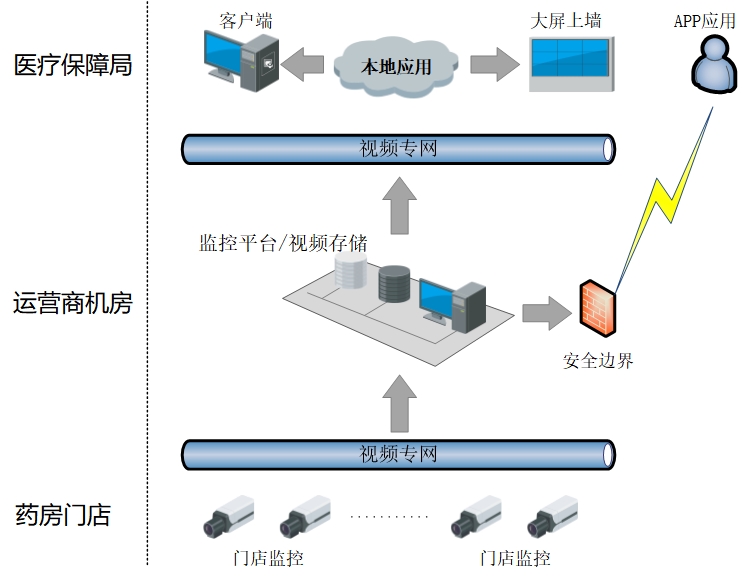 系统要求：1）实时监视功能应保证在业主方监控中心、平台客户端、移动APP端能清晰地查看到前端现场的实时图像。实时点播时，能按照指定设备、指定通道进行图像的实时监视调用，调用时不能影响别的通道进行图像传输，支持监视图像的无级缩放、图像抓帧等。实现实时视频浏览、录像检索回放、云镜控制、视频截图、等功能。2）存储保证系统应能将所监视的视频图像记录并能记录用户操作、设备巡检等系统日志信息。本次维护所有图像能在保证原有存储的高清图像的情况下，保留时间90天以上。3）历史图像的检索和回放维护保障系统应能在用户终端上根据权限和级别，按照指定设备、通道、时间、报警信息等要素检索历史图像文件并回放，对需长期保存的图像可通过光盘刻录机、移动硬盘等设备进行刻录备份。回放应支持正常播放、快速播放、慢速播放、逐帧进退、画面暂停、图像抓帧等。支持回放图像的无级缩放。（四）运维服务管理要求运维服务单位应根据运维服务要求，参照国家有关视频监控、通信和信息系统运行服务标准的要求建立完善的监控系统运维服务管理体系，保障承诺的运维服务内容的实施。有关要求如下:1.运维服务组织机构运维服务单位应建立专门的运维服务管理机构，设立运维服务咨询中心，设立专门的技术服务队伍，配备包括视频监控、光纤通信、网络和主机等各类维护工程师。服务咨询人员和运维工程师应经过专门的培训，具备相应的沟通能力、业务能力和技术能力。运维单位要有完善明确的运维方案，明确规范的运维组织架构及运维人员；运维小组主要成员在项目实施期间维持不变。季节性预防维护，如汛期、台风、重要通信保障时期等予以重点优先保障，需要提供相应的人员派驻。2、运维服务流程运维单位应参照国标运维服务标准体系，建立各项运维服务标准流程，制定服务规章制度，应按照流程要求提供高质量、响应快的服务。服务流程应该包括服务台管理、事件管理、问题管理、配置管理、服务质量管理、服务考核评估等。运维单位需要具有完善明确的故障报修及处理流程；建立完善的安全施工规范，确保安全维护、文明维护，并符合相关安全施工规范；提供365天免费技术咨询、故障解决办法的意见及操作方法征询。运维单位要建立日常巡检制度，一旦发现各类故障隐患需立即处理解决，每月巡检线路及设备，每季度清洁保养一次，并做好记录报业主；每月将整个系统运行情况报业主。（五）运维服务标准1.运维考核指标1.1设备在线考核指标运维单位负责维护系统的日常运作，在运行维护期间，月均设备在线率=每月在线设备总数（剔除搬迁、停业等点位）/设备总数×100％，在故障考核修复时间内除外。1.2存储运维考核指标运维单位负责存储系统的日常运作，在运行维护期间，月视频存储完整率=视频存储总中断时长/月总时长（按30天720小时）×100％，在故障考核修复时间内除外。1.3平台完好考核指标运维单位负责监控平台及APP应用系统的日常运作，在运行维护期间，月平台完好率/APP应用=故障时长（不足1小时按1小时计）/月总时长（按30天720小时）×100％，在故障考核修复时间内除外。1.4响应考核指标1）前端设备巡检2）故障响应处理时限考核运维单位需提供7×24小时响应服务，具体响应方式及响应时间具体内容如下：到达现场后，需2小时内修复，重大故障12小时修复。故障修复时间均以业主单位申报开始计时，若有特殊情况须经业主单位书面同意方可延长故障排除时间。处置超时：响应时间每超过1小时，扣罚200元；故障修复处理超时24小时未修复，扣罚200元（特殊情况业主单位书面同意延长排除时间的除外）。3）新增移机处理时限考核2.服务报告考核指标四、信息安全要求本运维项目要求中标单位所提供的系统机房环境符合《信息安全技术网络安全等级保护基本要求GB/T22239-2019》第二级安全要求。五、项目组织机构和人员培训（一）运行维护机构运维服务商应建立运维服务咨询中心，设立专门的技术服务队伍，配备包括视频监控、通信光缆、电气设备、计算机网络、应用系统等各类专业维护工程师并提供免费的服务热线电话。该服务咨询中心应该维保期内全天候（7*24小时）运行，热线电话的拨通率应达到99%以上，要求配备专职运维技术人员。（二）人员培训方案培训是一个运维项目非常重要的环节，是整个项目管理工作的重要组成部分。通过培训使得培训后的人员能了解和掌握系统结构和工作原理、设备性能、设备操作，并能排除一般的系统故障，使得这些管理人员能担负起系统的日常运行、维修、维护和保养工作，保障系统正常运行。本维护服务项目主要的培训对象是鄞州区医疗保障局业务主管部门工作人员、设备操作人员。具体的内容包括运维工作流程、管理以及平台软件系统的使用等内容。六、项目采购清单七、运维服务清单八、商务条款1、履约保证金：签订合同前中标人缴纳合同总价的1%作为履约保证金，以支票、汇票、本票或者金融机构、担保机构出具的保函等非现金形式提交，在项目验收合格后无息退还。2、付款方式：在合同签订生效并具备实施条件后7个工作日内，采购人凭中标人开具的发票支付合同金额的35%；半年考核完成后支付合同金额的45%（其中需扣除运维准备期未开通的链路费用），项目服务期结束并考核完成后支付剩余款项。3、运维服务期：2022年10月1日至2023年9月30日。▲本项目运维期为2022年10月1日至2023年9月30日，其中2022年10月1日至10月15日为运维准备期，准备期内允许中标方完成链路的割接以及平台、存储、网络系统的调试交付工作，期间服务费用根据原合同计算付给业主单位，由业主单位支付给原服务商。如未完成视中标方违约，采购方有权单方面终止合同。▲运维准备期结束后，如中标方连续1个月视频在线、存储率低于80%的，视中标方违约，采购方有权单方终止合同。第四章 开标及评标一、开标（一）开标形式采购代理机构将按照采购文件规定的时间通过“政采云”组织开标、开启投标文件，所有供应商均应当准时在线参加。（二）开标准备1.开标的准备工作由采购代理机构负责落实；2.采购代理机构将按照采购文件规定的时间通过“政采云”组织开标、开启投标文件，所有供应商均应当准时在线参加。如在开标过程中有电子询标，应在规定的时间内对电子询标函进行澄清、答复。超过规定时间的询标函将不予接受，评标为委员会可以作出不利于被询标人的决定。供应商如不参加开标大会的，视同认可开标结果，事后不得对采购相关人员、开标过程和开标结果提出异议，同时供应商因未在线参加开标而导致投标文件无法按时解密等一切后果由供应商自己承担。（三）开标流程1.向各供应商发出电子加密投标文件【开始解密】通知，由供应商按采购文件规定的时间内自行进行投标文件解密。供应商在规定的时间内无法完成已递交的“电子加密投标文件”解密的，由代理机构上传投标人在开标截至时间前提交的“电子备份投标文件”，“电子加密投标文件”自动作废，开评标内容以“电子备份投标文件”为准。未提供“电子加密投标文件”仅提供“电子备份投标文件”视为自动放弃投标处理。2.投标文件解密结束，开启投标文件，进入资格审查；3.开启资格审查通过的供应商的商务技术文件进入符合性审查、商务技术评审；4.符合性审查、商务技术评审结束后，公布符合性审查、商务技术评审无效供应商名称及理由；公布经商务技术评审后有效供应商的名单，同时公布其商务技术得分（总分）情况。5.开启符合性审查、商务技术评审有效供应商的《报价文件》，唱标结束后，由评标委员会对报价的合理性、准确性等进行审查核实。6.评审结束后，公布中标候选人。特别说明：政采云公司如对电子化开标及评审程序有调整的，按调整后的程序操作。二、评标委员会（一）本次招标依法组建评标委员会。评标委员会由1名采购人代表和4名评审专家组成，评审专家从专家库随机抽取，如采购人不派代表评审，则评委会全部由评审专家组成。（二）评标原则。评标委员会必须遵循公平、公正、客观、科学的原则和规定的程序进行评标；评标的依据为采购文件和投标文件；评审人员应独立评标，不得带有任何倾向性和启发性影响他人评审；任何单位和个人不得干扰、影响评标的正常进行；评标委员会及有关工作人员不得私下与投标人接触，不得向外界透露任何与评标有关的内容。（三）评审专家有下列情形之一的，受到邀请应主动提出回避，采购当事人也可以要求该评审专家回避：1.参加采购活动前三年内，与供应商存在劳动关系，或者担任过供应商的董事、监事，或者是供应商的控股股东或实际控制人；2.与供应商的法定代表人或者负责人有夫妻、直系血亲、三代以内旁系血亲或者近姻亲关系；3.与供应商有其他可能影响政府采购活动公平、公正进行的关系；4.参与过采购项目进口产品论证的专家；5.通过随机抽到采购单位的评审专家，采购人已经指定了采购人代表，该评审专家应当回避，采购人自行选定相应专业领域评审专家情形除外。（四）评标委员会判断投标文件的有效性、合格性和响应情况，仅依据投标人所递交一切文件的真实表述，不受与本项目无直接关联的外部信息、传言而影响自身的专业判断。（五）评委依法独立评审，并对评审意见承担个人责任。评委对需要共同认定的事项存在争议的，按照少数服从多数的原则做出结论。持不同意见的评委应当在评审报告上签署不同意见并说明理由，否则视为同意。三、评标方法（一）本次采购项目的评标方法为：综合评分法。（二）评分权重：总分100分1.价格分采用低价优先法计算，即满足采购文件要求且参与评审价格最低为评标基准价，其价格分为满分。其他投标人的价格分按照下列公式计算：参与评审价格=投标价格×（1-小微企业价格扣除优惠值）价格分=（评标基准价/参与评审的价格）×价格权值×1002.合格投标人评标综合得分=价格分+商务技术分。3.报价要求：本次采购设有预算价(或最高限价)，投标人报价超出预算价(或最高限价)的投标文件作无效处理。4.采用综合评分法的，评标结果按评审后得分由高到低顺序排列。得分相同的，按投标报价由低到高顺序排列。得分且投标报价相同的并列。投标文件满足采购文件全部实质性要求，且按照评审因素的量化指标评审得分最高的投标人为排名第一的中标候选人。（三）投标文件的澄清1.为有助于投标文件的审查、评价和比较，评标小组可以在“政采云”平台在线询标或其他有效形式要求投标人对同一份投标文件含义不明确或同类问题表述不一致的内容（采购文件其它地方有规定处理方法的除外）作必要的澄清或说明，投标人应采用在线回复或其他有效形式在询标规定时间内进行澄清或说明（需盖电子签章或实体公章），但不得超出投标文件的范围或改变投标文件的实质性内容。根据评标方法第四条规定，凡属于评标小组在评标中发现的计算错误并进行核实的修改不在此列。2.如果供应商代表拒绝按评标委员会要求在“政采云”平台作出在线回复且无其他有效回复方式的，评标委员会可以对其作出无效标处理。（四）投标文件错误修正原则1.投标文件如果出现计算上的错误，修正错误的原则如下：1.1《开标一览表》内容与《投标报价明细表（经费测算表）》不一致的，以《开标一览表》为准；1.2大写金额和小写金额不一致的，以大写金额为准；1.3单价金额小数点或者百分比有明显错位的，以开标一览表的总价为准，并修改单价；1.4总价金额与按单价汇总金额不一致的，以单价金额计算结果为准。同时出现两种以上不一致的，按照前款规定的顺序修正。修正后的报价经投标人确认后产生约束力，投标人不确认的，其投标无效。2.投标文件如果出现表达上的错误，修正错误的原则如下：2.1对不同文字文本投标文件的解释发生异议的，以中文文本为准；2.2客户端填写的报价与以电子投标文件内开标一览表报价不一致的，应以电子投标文件内开标一览表中的报价为准。评标委员会可以拒绝接受不是中文版的投标文件以及与投标相关的资料。四、评标程序（一）资格条件审查由采购人或代理机构对投标人的资格进行审查。（二）符合性审查评标委员会应当对符合资格的投标人的投标文件进行符合性审查，以确定其是否满足采购文件的实质性要求。（三）投标无效的情形没有响应采购文件实质性要求的投标将被视为无效投标。投标人不得通过修正或撤消不合要求的偏离或保留从而使其投标成为实质上响应的投标，但经评标委员会认定属于投标人疏忽、笔误所造成的差错，可允许其在评标结束之前进行修改或者补正（可以是复印件、传真件等，原件必须加盖单位公章）。修改或者补正投标文件必须以书面形式进行，并应在中标结果公告之前查核原件。限期内不补正或经补正后仍不符合采购文件要求的，应认定其投标无效。投标人修改、补正投标文件后，不影响评标委员会对其投标文件所作的评价和评分结果。1.在电子开评标时，如发现下列情形之一的，将被视为无效投标文件：（1）未上传电子投标文件，仅提交电子备份文件的；（2）电子投标文件解密失败的，且未提交电子备份文件的；（3）投标文件未按采购文件要求加密、签字、盖章的；（电子投标文件中加盖投标人公章部分均须CA签章。）（4）不同投标人的电子投标文件出自同一终端设备或在相同Internet主机分配地址（相同IP地址）网上报名投标的；2.在符合性审查和商务评审时，如发现下列情形之一的，将被视为无效投标文件：（1）资格证明文件不全的或者不符合采购文件标明的资格要求的；（2）投标代表人未能出具身份证明或与法定代表人授权委托人身份不符的； （3）投标文件格式不规范、项目不齐全或者内容虚假的；（4）投标文件的实质性内容未使用中文表述、意思表述不明确、前后矛盾或者使用计量单位不符合采购文件要求的（经评标委员会认定并允许其当场更正的笔误除外）；（5）投标有效期、交货时间、质保期等商务条款不能满足采购文件要求的；（6）带“▲”的条款不能满足采购文件要求、未实质性响应采购文件要求或者投标文件有采购方不能接受的附加条件的。3.在技术评审时，如发现下列情形之一的，将被视为无效投标文件：（1）未提供或未如实提供投标货物的技术参数，或者投标文件标明的响应或偏离与事实不符或虚假投标的；（2）明显不符合采购文件要求的规格型号、质量标准，或者与采购文件中标“▲”的技术指标、主要功能项目发生实质性偏离的。（3）允许偏离的技术、性能指标或者辅助功能项目发生负偏离达  /  项（含）以上的；（4）投标技术方案不明确，存在一个或一个以上备选（替代）投标方案的；（5）与其他参加本次投标投标人的投标文件（技术文件）的文字表述内容差错相同2处以上的；（6）商务技术文件中出现报价或单价的。4.在报价评审时，如发现下列情形之一的，投标文件将被视为无效：（1）未采用人民币报价或者未按照采购文件标明的币种报价的；（2）报价超出最高限价，或者超出采购预算金额，采购人不能支付的；（3）投标报价具有选择性的；（4）投标报价中出现缺项、漏项或被评标委员会认定为有可能影响产品质量或者不能诚信履约的且不能在合理的时间内证明其报价合理性的。（四）电子交易活动中止采购过程中出现以下情形，导致电子交易平台无法正常运行，或者无法保证电子交易的公平、公正和安全时，采购组织机构可中止电子交易活动：1.电子交易平台发生故障而无法登录访问的；2.电子交易平台应用或数据库出现错误，不能进行正常操作的；3.电子交易平台发现严重安全漏洞，有潜在泄密危险的；4.病毒发作导致不能进行正常操作的；5.其他无法保证电子交易的公平、公正和安全的情况。出现前款规定情形，不影响采购公平、公正性的，采购组织机构可以待上述情形消除后继续组织电子交易活动；影响或可能影响采购公平、公正性的，应当重新采购。（五）评分表评分标准（兼评委打分表）注：①评委在上表设定的分值范围内打分(四舍五入保留一位小数)，平均分值计算四舍五入保留两位小数点。②本项目为非专门面向中小企业的采购项目，根据《浙江省财政厅关于进一步加大政府采购支持中小企业力度 助力扎实稳住经济的通知》（浙财采监﹝2022﹞8号）规定，对小型和微型企业产品的价格给予20%的扣除，用扣除后的价格参与评审。③根据《财政部司法部关于政府采购支持监狱企业发展有关问题的通知》（财库〔2014〕68号）规定，监狱企业视同小型、微型企业。监狱企业参加政府采购活动时，应当提供由省级以上监狱管理局、戒毒管理局（含新疆生产建设兵团）出具的属于监狱企业的证明文件。④根据《关于促进残疾人就业政府采购政策的通知》（财库[2017]141号）规定，残疾人福利性单位视同小型、微型企业。残疾人福利性单位参加政府采购活动时，应当提供由主管部门认定的证明文件。五、定标（一）确定中标候选人。本项目由评标委员会推荐1家中标候选人，采购人不得在评标委员会推荐的中标候选人以外确定中标候选人。（二）评标结果经采购人确认后，采购代理机构将在浙江政府采购网上公告。不在中标名单之列者即为落标人，采购代理机构不再以其它方式另行通知。（三）在公告中标结果的同时，采购人或者采购代理机构向中标人发出中标通知书。（四）中标投标人放弃中标的，应当依法承担相应的法律责任。（五）凡发现中标投标人有下列行为之一的，将移交政府采购监督管理部门依法处理：1、提供虚假材料谋取中标的；2、采取不正当手段诋毁、排挤其他投标人的；3、与采购人、其他投标人或者交易中心工作人员恶意串通的；4、向采购人或代理机构人员行贿或者提供其他不正当利益的；5、拒绝有关部门监督检查或者提供虚假情况的；6、有法律、法规规定的其他损害采购人利益和社会公共利益情形的。六、评标过程的监控与保密1、本项目评标过程实行全程录音、录像监控，投标人在评标过程中所进行的试图影响评标结果的不公正活动，可能导致其投标被拒绝。2、开标后到中标通知书发出之前，所有涉及评标委员会名单以及对投标文件的澄清、评价、比较等情况，评标委员会成员、采购人和采购代理机构的有关人员均不得向投标人或其他无关人员透露。七、合同签订1、采购人应当自中标通知书发出之日起30日内，按照采购文件和中标人投标文件的规定，与中标人签订书面合同。所签订的合同不得对采购文件确定的事项和中标人投标文件作实质性修改。采购人不得向中标人提出任何不合理的要求作为签订合同的条件。2、在签订合同时，在合同金额变更范围内，如需审批的办理相关审批手续。有权变更采购项目的数量和服务内容，但不能对单价或其他条款和条件作任何改变。3、中标人的投标文件及评标过程中有关的澄清文件均应作为合同签订的附件。4、如不遵守采购文件或投标文件各项条款的邀约与要约，或在接到中标通知书后借故拖延，拒签合同的，采购人将按《浙江省政府采购供应商注册及诚信管理暂行办法》的规定上报诚信状况。给采购人造成的损失的还应当予以赔偿，采购人应重新招标。第五章 合同主要条款 2022-2023年度鄞州区医保定点零售药店视频监控运维项目合同（仅供参考）甲方：乙方：依据《中华人民共和国民法典》及相关法律法规之规定，甲乙双方在平等、自愿的基础上，经双方协商一致，达成如下协议，以资共同遵照执行。一、项目主要内容二、服务时间三、项目费用及支付方式项目费用：       元（大写：人民币      元）支付方式：履约保证金：四、甲乙双方的职责和义务（一）甲方的职责和义务1、甲方向乙方说明项目内容和具体要求，提供项目进行中所需的工作环境和条件，并作好有关的协调和配合工作。2、甲方需确定专人，配合项目实施，并负责本单位日常应用指导工作。3、依照合同的规定，向乙方及时付款。4、甲方有对乙方的实施、服务及产品的质量进行监督的权利，在使用时如发现故障，有权要求乙方及时处理。（二）乙方的职责和义务1、乙方应确定团队，并指定专人负责，按照甲方的要求做好项目建设和服务。2、当有紧急情况发生时，乙方技术支持工程师应在1小时以内迅速赶到现场，紧急情况下解决问题的时间不超过4小时；当其它非紧急情况发生但影响用户正常使用时，技术支持工程师应在1小时之内响应，并且给出相应的处理方法，正常情况下解决问题的时间不应超过24小时。3、乙方保证所提供的软、硬件产品是完整的，并在参数、性能、质量等方面满足安全、可靠和高效运行与方便维护的全部要求。4、项目建设期乙方应派遣有工作经验的技术人员到甲方现场提供实施、安装、调试、维护及培训等服务，该服务费用包括在合同价格内。5、在服务期内，乙方应负责免费向甲方提供与软件有关新的或改进的运行经验、技术开发和安全方面的所有资料及信息。五、验收验收内容及标准：完成本合同要求的全部建设内容和文档资料，满足合同及招标文件、乙方投标文件要求；运行期间出现的问题已被解决。六、保密要求1、甲乙双方应对本合同内容保密（包括但不限于项目内容、项目费用、服务费等商务、技术秘密），不得提供给与本合同无关的第三方。2、乙方未经甲方书面许可，不得向第三方泄露任何与甲方相关的文件、数据等信息。3、甲方对乙方提供的技术资料有保密义务，不得提供给与本合同无关的第三方。七、知识产权本项目根据甲方需求定制开发的软件，软件知识产权归甲方所有。八、不可抗力1、如合同双方中任何一方由于不可抗力，如：地震、水灾、台风、战争而无法按期履行合同。由双方协商确定后，合同执行的时间做相应延期。2、受影响方应尽快将所发生的不可抗力事故的情况以电话或传真通知另一方，并在不可抗力发生14天内尽快用传真和挂号信将有关权威机构出具的证明文件提交另一方确认。3、当不可抗力事故终止或事故消除后，受阻方应尽快用传真或电传通知对方关于不可抗力形势的解除并以挂号信加以确认，并继续履行合同。九、违约责任1、除人力不可抗拒原因外，若甲乙双方任一方单方面终止或废除合同，须向另一方支付合同总价百分之十的违约金。2、违反本协议的约定，违约方应当按合同法有关规定承担违约责任；若因乙方原因逾期履行合同各项义务，每逾期一个工作日则按合同金额6‰支付违约金，违约金总数以按本合同总价的20%为限；若甲方无故延期或拒绝验收的，每逾期一个工作日则按合同金额6‰支付违约金，违约金总数以按本合同总价的20%为限。甲乙双方本着友好合作原则，均不得任意解除合同。十、争议解决在本合同履行过程中发生争议，双方应当友好协商解决。如协商不成，可向甲方所在地法院起诉。十一、其它事项1、本合同一式肆份，均具有同等法律效力，甲、乙双方签字盖章后各执贰份。自甲方、乙方法人代表或授权委托人签字并加盖有效印章之日起生效。2、本合同未经事宜，双方协商解决。  甲方：                                   乙方：   地址：                                   地址：   法定（授权）代表人：                     法定（授权）代表人：  签字日期：      年  月  日           签字日期：      年  月  日见证章：宁波国研科技咨询有限公司重要提醒：根据鄞州区政府采购要求，本招标项目的合同经买、卖双方签名盖章后，还须经招标代理公司盖章见证（非鉴证），请勿忘！第六章 投标文件格式内容一、资格响应文件但不限于以下内容1.符合参加政府采购活动应当具备的一般条件的承诺函；2.有效的企业法人营业执照（或事业法人登记证）、其他组织（个体工商户）的营业执照或者民办非企业单位登记证书；3.落实政府采购政策需满足的资格要求（若有）；4.投标人的特定资格要求的证明文件（若有）。1.符合参加政府采购活动应当具备的一般条件的承诺函符合参加政府采购活动应当具备的一般条件的承诺函宁波国研科技咨询有限公司/宁波市鄞州区医疗保障局：我方参与                     （项目名称）【招标编号：（采购编号）】政府采购活动，郑重承诺：（一）具备《中华人民共和国政府采购法》第二十二条第一款规定的条件：1、具有独立承担民事责任的能力；2、具有良好的商业信誉和健全的财务会计制度； 3、具有履行合同所必需的设备和专业技术能力；4、有依法缴纳税收和社会保障资金的良好记录；5、参加政府采购活动前三年内，在经营活动中没有重大违法记录；6、具有法律、行政法规规定的其他条件。（二）未被信用中国（www.creditchina.gov.cn)、中国政府采购网（www.ccgp.gov.cn）列入失信被执行人、重大税收违法案件当事人名单、政府采购严重违法失信行为记录名单。（三）不存在以下情况：1、单位负责人为同一人或者存在直接控股、管理关系的不同供应商参加同一合同项下的政府采购活动的；2、为采购项目提供整体设计、规范编制或者项目管理、监理、检测等服务后再参加该采购项目的其他采购活动的。投标人名称（盖章）： 年    月    日2.落实政府采购政策需满足的资格要求（本项目无需提供）符合参加政府采购活动应当具备的一般条件的承诺函（根据招标公告落实政府采购政策需满足的资格要求选择提供相应的材料；未要求的，无需提供）A.专门面向中小企业，货物全部由符合政策要求的中小企业（或小微企业）制造或者服务全部由符合政策要求的中小企业（或小微企业）承接的，提供相应的中小企业声明函。B.要求以联合体形式参加的，提供联合协议和中小企业声明函，联合协议中中小企业合同金额应当达到招标公告载明的比例；如果供应商本身提供所有标的均由中小企业制造或承接的，视同符合了资格条件，无需再与其他中小企业组成联合体参加政府采购活动，无需提供联合协议。联合协议（联合体所有成员名称）自愿组成一个联合体，以一个投标人的身份参加（项目名称）【招标编号：（采购编号）】投标。一、各方一致决定，（某联合体成员名称）为联合体牵头人，代表所有联合体成员负责投标和合同实施阶段的主办、协调工作。二、所有联合体成员各方签署授权书，授权书载明的授权代表根据招标文件规定及投标内容而对采购人、采购代理机构所作的任何合法承诺，包括书面澄清及相应等均对联合投标各方产生约束力。三、本次联合投标中，分工如下：（联合体其中一方成员名称）承担的工作和义务为：             ；（联合体其中一方成员名称）承担的工作和义务为：             ；……。四、中小企业合同金额达到  %，小微企业合同金额达到    %。五、如果中标，联合体各成员方共同与采购人签订合同，并就采购合同约定的事项对采购人承担连带责任。六、有关本次联合投标的其他事宜：1、联合体各方不再单独参加或者与其他供应商另外组成联合体参加同一合同项下的政府采购活动。2、联合体中有同类资质的各方按照联合体分工承担相同工作的，按照资质等级较低的供应商确定资质等级。3、本协议提交采购人、采购代理机构后，联合体各方不得以任何形式对上述内容进行修改或撤销。联合体成员名称(电子签名/公章)：联合体成员名称(电子签名/公章)：……                                        日期：  年  月   日C.要求合同分包的，提供分包意向协议和中小企业声明函，分包意向协议中中小企业合同金额应当达到招标公告载明的比例；如果供应商本身提供所有标的均由中小企业制造或承接，视同符合了资格条件，无需再向中小企业分包，无需提供分包意向协议。（未预留份额专门面向中小企业的政府采购货物或服务项目，以及预留份额政府采购货物或服务项目中的非预留部分，对小型和微型企业的投标报价给予20%的扣除，用扣除后的价格参与评审。接受大中型企业与小微企业组成联合体或者允许大中型企业向一家或者多家小微企业分包的政府采购货物或服务项目，对于联合协议或者分包意向协议约定小微企业的合同份额占到合同总金额30%以上的，对联合体或者大中型企业的报价给予6%的扣除，用扣除后的价格参加评审。组成联合体或者接受分包的小微企业与联合体内其他企业、分包企业之间存在直接控股、管理关系的，不享受价格扣除优惠政策。）分包意向协议（中标后以分包方式履行合同的，提供分包意向协议；采购人不同意分包或者投标人中标后不以分包方式履行合同的，则不需要提供。）（投标人名称）若成为（项目名称）【招标编号：（采购编号）】的中标供应商，将依法采取分包方式履行合同。（投标人名称）与（所有分包供应商名称）达成分包意向协议。 一、分包标的及数量（投标人名称）将   XX工作内容   分包给（某分包供应商名称），（某分包供应商名称），具备承担XX工作内容相应资质条件且不得再次分包；……二、分包工作履行期限、地点、方式三、质量四、价款或者报酬五、违约责任六、争议解决的办法七、其他（分包供应商名称）提供的货物或服务全部由该中型企业或该小微企业承接，其合同份额为合同总金额的   %。详见申请人资格要求。（未预留份额专门面向中小企业的政府采购货物或服务项目，以及预留份额政府采购货物或服务项目中的非预留部分，对小型和微型企业的投标报价给予20%的扣除，用扣除后的价格参与评审。接受大中型企业与小微企业组成联合体或者允许大中型企业向一家或者多家小微企业分包的政府采购货物或服务项目，对于联合协议或者分包意向协议约定小微企业的合同份额占到合同总金额30%以上的，对联合体或者大中型企业的报价给予6%的扣除，用扣除后的价格参加评审。组成联合体或者接受分包的小微企业与联合体内其他企业、分包企业之间存在直接控股、管理关系的，不享受价格扣除优惠政策。）                投标人名称(盖章)：              分包供应商名称：    ……                                          日期：  年  月   日3.投标人的特定资格要求的证明文件（本项目无需提供）（根据招标公告的特定资格要求提供相应的材料；未要求的，无需提供）二、商务技术文件包括但不限于以下内容1.法定代表人身份证明或法定代表人授权委托书（格式见附件）；2.商务响应表（格式见附件）；3.投标承诺函（格式见附件）；4.技术响应一览表（格式见附件）；5.投标人基本情况表（格式见附件）；6.类似业绩情况一览表（格式见附件）；7.评分标准或采购文件需要提供的证明材料（结合采购需求及评标细则自行编制）；8.投标人认为有必要提供的其他资料。1.法定代表人身份证明及授权委托书格式：法定代表人身份证明（法定代表人不来投标的，此表不用）投标人名称：                                      单位性质：                                          地址：                                              成立时间：         年       月    ＿日经营期限：                                 姓名：       性别：      年龄：    周岁  职务：   _身份证号码：                   系                                      （投标人名称）的法定代表人。特此证明。投标人：                                （盖单位公章）         年       月        日附法定代表人身份证复印件（正反面）：法定代表人授权委托书（法定代表人来投标的，此表不用）致：              （采购单位名称） ：我          （姓名）系           （投标人名称）的法定代表人，现授权委托本单位在职职工            （姓名）以我方的名义参加                       政府采购 项目的投标活动，并代表我方全权办理针对上述项目的投标、开标、评标、签约等具体事务和签署相关文件。我方对被授权人的签名事项负全部责任。在撤销授权的书面通知以前，本授权书一直有效。被授权人在授权书有效期内签署的所有文件不因授权的撤销而失效。被授权人无转委托权，特此委托。被授权人签名：                           法定代表人签名或盖章：          职务：                                           职务：           被授权人身份证号码：                              投标人（盖章）：                                  日期：附：法定代表人身份证复印件（正反面）、授权代表身份证复印件（正反面）：2.商务响应表格式：项目名称：                             项目编号：                            按第三章商务条款要求逐项填写法定代表人（负责人）或其授权委托人（签字或盖章）：投标人（盖章）：                                  日期：3.投标承诺函投标承诺函宁波国研科技咨询有限公司/宁波市鄞州区医疗保障局：我方确认收到贵方提供的                           项目（项目编号：NZZB-2022129G）的采购文件，已完全理解招标文件的所有内容。决定投标本项目，据此我方承诺如下：1、我方的投标文件在投标截止日后90天（日历天）内保持有效，如中标，有效期将延至本项目执行期满日为止。2、我方在参与投标前已仔细研究了采购文件和所有相关资料，我方完全明白并认为此采购文件没有倾向性，也没有存在排斥潜在投标人的内容，我方同意招标文件的相关条款，放弃对招标文件提出误解和质疑的一切权利。3、我方声明投标文件及所提供的一切资料均真实无误及有效。由于我方提供资料不实而造成的责任和后果由我方承担。我方同意按照贵方可能提出的要求，提供与投标有关的任何其它数据或信息。4、我方如果中标，保证履行投标文件中承诺的全部责任和义务，采购合同中的全部条款。5、我方理解贵方不一定接受最低报价的投标。6、我方同意如在本项目开标后、投标有效期之内撤销投标文件，或中标后未在规定期限内签订合同并送贵方备案的。7、我方保证，采购人在中华人民共和国境内使用我方报价货物、资料、技术、服务或其任何一部分时，享有不受限制的无偿使用权，如有第三方向采购人提出侵犯其专利权、商标权或其它知识产权的主张，该责任由我方承担。我方的报价已包含所有应向所有权人支付的专利权、商标权或其它知识产权的一切相关费用。法定代表人（负责人）或其授权委托人（签字或盖章）：投标人（盖章）：                                  日期：4.技术响应一览表技术响应一览表项目名称：                             项目编号：                            说明：招标文件要求提供承诺书或证明资料的，必须提供相关依据，否则不予认可。本表格可根据实际情况进行调整。法定代表人（负责人）或其授权委托人（签字或盖章）：投标人（盖章）：                                  日期：5.投标人基本情况表投标人基本情况说明兹证明上述声明是真实、正确的。法定代表人（负责人）或其授权委托人（签字或盖章）：投标人（盖章）：                                  日期：6.类似业绩情况一览表备注：根据评分标准的要求提交相应资料。7.评分标准或采购文件需要提供的证明材料（结合采购需求及评标细则自行编制）；8.投标人认为有必要提供的其他资料。三、报价文件内容包括但不限于以下内容：1.投标函（格式见附件）； 2.开标一览表（格式见附件）；3.投标报价明细表（格式见附件）；4.中小企业声明函（如有，格式见附件）；5.残疾人福利性单位声明函（如有，格式见附件）。1.投标函格式投 标 函致：                            （采购单位名称）：根据贵方为                                                     项目的采购公告/投标邀请书（项目编号：          ），授权代表                    （全名）经正式授权并代表投标人                              （投标人名称）提交电子投标文件。据此函，签名代表宣布同意如下：1.投标人已详细审查全部“采购文件”，包括修改文件（如有的话）以及全部参考资料和有关附件，已经了解我方对于采购文件、采购过程、采购结果有依法进行询问、质疑、投诉的权利及相关渠道和要求。2.投标人在投标之前已经与贵方进行了充分的沟通，完全理解并接受采购文件的各项规定和要求，对采购文件的合理性、合法性不再有异议。3.本投标自开标日起有效期为     日。4.如中标，本投标文件至本项目合同履行完毕止均保持有效，本投标人将按“采购文件”及政府采购法律、法规的规定履行合同责任和义务。5.投标人同意按照贵方要求提供与投标有关的一切数据或资料。6.与本投标有关的一切正式往来信函请寄：地址：                      邮编：              电话：                 传真：             投标人代表姓名：               职务：             投标人名称(公章)：                                            开户银行：                         银行帐号：                     法定代表人或授权代表签名：                  日  期：   2.开标一览表格式开标一览表项目名称：项目编号：单位：元（人民币）注：1、报价一经涂改，应在涂改处加盖单位公章或者由法定代表人或授权委托人签名或盖章，否则其投标作无效标处理。2、以上报价应与“投标报价明细表”中的“投标总价”相一致。法定代表人（负责人）或其授权委托人（签字或盖章）：投标人（盖章）：                                                日期：3.投标报价明细表格式投标报价明细表项目名称：项目编号：单位：元（人民币）注：1、本表可根据实际需求修改。2、报价一经涂改，应在涂改处加盖单位公章或者由法定代表人或授权委托人签名或盖章，否则其投标作无效标处理。法定代表人（负责人）或其授权委托人（签字或盖章）：投标人（盖章）：                                  日期：4.中小企业声明函中小企业声明函（服务）本公司郑重声明，根据《政府采购促进中小企业发展管理办法》(财库(2020)46号)的规定，本公司参加           (单位名称)的          (项目名称)采购活动，服务全部由符合政策要求的中小企业承接。相关企业的具体情况如下:1.       (标的名称)，属于软件和信息技术服务业(采购文件中明确的所属行业)承建(承接)企业为         (企业名称)，从业人员   人，营业收入为  万元，资产总额为__万元，属于(中型企业、小型企业、微型企业)；……以上企业，不属于大企业的分支机构，不存在控股股东为大企业的情形，也不存在与大企业的负责人为同一人的情形。本企业对上述声明内容的真实性负责。如有虚假，将依法承担相应责任。企业名称（盖章）：日期：注：1、从业人员、营业收入、资产总额填报上一年度数据，无上一年度数据的新成立企业可不填报。2、软件和信息技术服务业。投标供应商属于招标文件中明确的行业所对应的小微企业享受价格优惠折扣，否则不享受。注：软件和信息技术服务业。从业人员300人以下或营业收入10000万元以下的为中小微型企业。其中，从业人员100人及以上，且营业收入1000万元及以上的为中型企业；从业人员10人及以上，且营业收入50万元及以上的为小型企业；从业人员10人以下或营业收入50万元以下的为微型企业。风险提示：投标人应当对其出具的《中小企业声明函》真实性负责，投标人出具的《中小企业声明函》内容不实的，属于提供虚假材料谋取中标。在实际操作中，投标人希望获得《办法》规定政策支持的，应从制造商处获得充分、准确的信息。对相关制造商信息了解不充分，或者不能确定相关信息真实、准确的，不建议出具《中小企业声明函》。5.残疾人福利性单位声明函残疾人福利性单位声明函本单位郑重声明，根据《财政部 民政部 中国残疾人联合会关于促进残疾人就业政府采购政策的通知》（财库〔2017〕141号）的规定，本单位为       符合条件的残疾人福利性单位，且本单位参加                      单位的                                   项目采购活动提供本单位制造的货物（由本单位承担工程/提供服务），或者提供其他残疾人福利性单位制造的货物（不包括使用非残疾人福利性单位注册商标的货物）。本单位对上述声明的真实性负责。如有虚假，将依法承担相应责任。投标人名称（盖章）：                            日 期：投标人如为非残疾人福利性单位的，可不提供本声明函。注：1、如投标人为非残疾人福利性单位的可不提供本声明函。2、享受政府采购支持政策的残疾人福利性单位应当同时满足以下条件：（一）安置的残疾人占本单位在职职工人数的比例不低于25%（含25%），并且安置的残疾人人数不少于10人（含10人）；（二）依法与安置的每位残疾人签订了一年以上（含一年）的劳动合同或服务协议；（三）为安置的每位残疾人按月足额缴纳了基本养老保险、基本医疗保险、失业保险、工伤保险和生育保险等社会保险费；（四）通过银行等金融机构向安置的每位残疾人，按月支付了不低于单位所在区县适用的经省级人民政府批准的月最低工资标准的工资；（五）提供本单位制造的货物、承担的工程或者服务（以下简称产品），或者提供其他残疾人福利性单位制造的货物（不包括使用非残疾人福利性单位注册商标的货物）。前款所称残疾人是指法定劳动年龄内，持有《中华人民共和国残疾人证》或者《中华人民共和国残疾军人证（1至8级）》的自然人，包括具有劳动条件和劳动意愿的精神残疾人。在职职工人数是指与残疾人福利性单位建立劳动关系并依法签订劳动合同或者服务协议的雇员人数。附件一加强政府采购售后服务、质量管理须知本招标文件就有关政府采购合同履行、质量及服务事项告知如下：一、政府采购售后服务联系须知《鄞州区政府采购售后服务联系单》由鄞州区财政局采购办按统一格式制作，中标或成交供应商向招标机构领取、填写并粘贴在设备醒目位置（不适合粘贴的除外），工程和服务项目由采购单位和供应商协商解决，保证采购单位在遇到售后服务问题时能及时便利与供应商联系。二、政府采购质量跟踪和检查须知   鄞州区财政局采购办将根据不定期检查的情况或采购单位填写的《鄞州区政府采购质量、服务存在问题反馈表》的反馈情况，聘请质量监督部门、政府采购专家和有关单位鉴定供货（服务）质量，检查是否符合和满足招标文件的要求和配置，有否存在以次充好、弄虚作假、售后服务工作不到位、不负责任或故意推诿、拖延等情节。供应商应自觉接受并积极配合政府采购产品质量监督检查，如实反映情况。三、供应商监督管理须知1.对不按规定在政府采购货物上粘贴售后服务联系单（不适合粘贴的除外）的供应商，第一次发现的由监管部门予以书面警告并责令改正；第二次发现的作为该供应商下次参加投标时的评分依据之一；2.对不按招标文件、投标承诺及政府采购合同要求供货，偷工减料或降低供货质量的供应商，一经查实，即列入不良行为记录名单，第一次发现且合同额在人民币50万元以下的在一年内禁止参加鄞州区政府采购活动；第一次发现且合同额在人民币50万元（含）以上的在两年内禁止参加鄞州区政府采购活动；第二次发现且合同额在人民币50万元以下的在两年内禁止参加鄞州区政府采购活动；第二次发现且合同额在人民币50万元（含）以上的在三年内禁止参加鄞州区政府采购活动。拒不改正的除由采购单位按有关法规要求供应商按招标文件、投标承诺及政府采购合同要求供货外，将无限期禁止参加鄞州区政府采购活动。3.对不按招标文件、投标承诺及政府采购合同要求向采购单位提供完整的售后服务，对采购单位的工作造成影响的供应商，经查实，第一次发现的由监管部门予以书面警告并责令改正，并作为该供应商下次参加投标时的评分依据之一；第二次发现的即由监管部门列入不良行为记录名单，两年内禁止参加鄞州区政府采购活动。拒不改正的除由采购单位按有关法规要求供应商按招标文件、投标承诺及政府采购合同要求提供完整的售后服务外，将无限期禁止参加鄞州区政府采购活动。4.对不按招标文件、投标承诺及政府采购合同要求供货造成人身、财产损害的，应当承担民事赔偿责任；构成犯罪的，移送司法部门依法追究其刑事责任。附件二特别告知函各投标商：根据《关于进一步加强政府采购检测验收工作的意见》（鄞财［2009］1号）文件精神和国家、省有关部门等相关规定，我区自2009年11月开始对单项预算10万元以上货物类采购项目统一由区质量技术监督检测中心进行验收（标准额以下的货物类采购个别项目也视情况实行），来进一步规范加强政府采购的供货验收文件。对验收中发现不按招标文件、投标承诺及政府采购合同要求供货的供应商，将给予列入不良行为记录名单和1至3年内禁止参加鄞州区政府采购活动的处罚，拒不改正的除按有关法规处理外，将无限期禁止其参加鄞州区政府采购活动，同时将处罚结果上网进行公示。因此希望各投标商必严格按招标文件要求计算投标报价并保证供货质量，否则将被严肃处理，得不偿失。特此告知。鄞州区政府采购管理办公室投标供应商声明已完全明确招标文件中《加强政府采购售后服务、质量管理须知》和《特别告知函》告知的全部内容，保证按招标文件、投标承诺及政府采购合同要求履行；并在本供应商违反招标文件、投标承诺及政府采购合同时愿意按告知内容接受处罚。投标供应商(盖章)：法定代表人或被授权人签字：年    月    日附件三政府采购活动现场确认声明书宁波国研科技咨询有限公司：本人经由        （供应商单位全称）负责人     （法定代表人）合法授权参加2022-2023年度鄞州区医保定点零售药店视频监控运维项目（项目名称）【编号：NZZB-2022129G（项目编号）】政府采购活动，经与本单位法人代表（负责人）联系确认，现就有关公平竞争事项郑重声明如下： 一、本单位与采购人之间 □不存在利害关系 □存在下列利害关系           ：A.投资关系    B.行政隶属关系    C.业务指导关系D.其他可能影响采购公正的利害关系                              。二、现已清楚知道参加本项目采购活动的其他所有投标人名称，本单位 □与其他所有供应商之间均不存在利害关系 □与                            之间存在下列利害关系          ：A.法定代表人或负责人或实际控制人是同一人B.法定代表人或负责人或实际控制人是夫妻关系C.法定代表人或负责人或实际控制人是直系血亲关系D.法定代表人或负责人或实际控制人存在三代以内旁系血亲关系E.法定代表人或负责人或实际控制人存在近姻亲关系F.法定代表人或负责人或实际控制人存在股份控制或实际控制关系G.存在共同直接或间接投资设立子公司、联营企业和合营企业情况H.存在分级代理或代销关系、同一生产制造商关系、管理关系、重要业务（占主营业务收入50%以上）或重要财务往来关系（如融资）等其他实质性控制关系I.其他利害关系情况                              。三、现已清楚知道并严格遵守政府采购法律法规和现场纪律。四、我发现                 供应商之间存在或可能存在上述第二条第      项利害关系。法定代表人或授权代表（签字或盖章）：日期：2020年    月    日注：请投标人应于响应文件提交截止时间后将“政府采购活动现场确认声明书”通过邮箱（nzzb@srit.com.cn）、现场递交等方式提交至采购代理机构。项目概况：2022-2023年度鄞州区医保定点零售药店视频监控运维项目的潜在投标人应在政府采购云平台（https://www.zcygov.cn）上获取招标文件，并于2022年9月27日14点30分（北京时间）前递交电子投标文件。序号考核内容考核标准不合格处理方式1设备在线率月均需达到95%以上每下降1个百分点（含不到1个百分点）扣500元2摄像机清晰率月均需达到95%以上每下降1个百分点扣500元3服务支持7*24小时服务支持每发现1次无人响应支持情况，每次扣200元序号考核内容考核标准不合格处理方式1视频存储完整率月均需达到90%以上每下降一个百分点扣200元2视频数据时长90天及以上每路视频存储时长不足90天扣200元。序号考核内容考核标准不合格处理方式1软件平台完好率月均需达到98%以上每下降0.5个百分点扣500元。2客户端/APP应用完好率每下降0.5个百分点扣500元。序号维修保养内容维保时间标准不合格处理方式1前端设备至少每季度一次巡检保养抽查不按时维保无运维记录，发现一次扣罚200元2传输网络至少每个季度一次网络巡检抽查不按时维保无运维记录，发现一次扣罚200元3存储设备至少每个季度一次对所有监控存储情况巡检抽查不按时维保无运维记录，发现一次扣罚200元4监控平台及APP至少每个月一次巡检抽查不按时维保无运维记录，发现一次扣罚200元故障类型故障内容响应时间故障驱动响应设备出现警告，不影响系统运行7×24小时电话咨询，4小时内到达现场服务请求响应部分点位设备损坏，但整体系统正常运行7×24小时电话咨询，2小时内到达现场应急响应设备故障、影响系统运行7×24小时电话咨询，1小时内到达现场。类型内容响应时间新增（移机）点位需求新增（移机）点位，业务响应及服务提供7×24小时电话咨询，资源具备情况下二天内提供服务序号报告内容考核标准不合格处理方式1前端设备及网络巡检报告内容是否完整，报表是否按时提交（每季一份）一份报告不按时提交或内容不合格，扣罚200元2平台存储监测报告内容是否完整，报表是否按时提交（每季一份）一份报告不按时提交或内容不合格，扣罚200元3应急事件报告内容是否完整，报表是否按时提交（按需提交）一份报告不按时提交或内容不合格，扣罚200元4维修报告内容是否完整，报表是否按时提交（每季一次）一份报告不按时提交或内容不合格，扣罚200元序号点位类型运维服务要求数量单位1、前端监控运维服务1、前端监控运维服务1、前端监控运维服务1监控点位运维1）在年度运维期内，对鄞州区医保定点零售药店（医疗机构）的前端500个监控摄像机提供运维服务；2）在前端500个监控运维基础上，要求提供年度运维期内定点医药机构迁址前端监控点位的免费移机服务。运维内容包括：前端监控设备、网络传输设备、设备电源。按照设备点位清单，运维单位需提供对前端设备的调研评估、例行维护、主动监测、故障修复、优化完善、更新升级、特殊保障、应急保障等服务，确保前端监控摄像机运行正常。500路2、视频存储租赁服务2、视频存储租赁服务2、视频存储租赁服务2视频存储租赁提供前端500个200万像素高清摄像机的视频存储服务，每路摄像机视频存储要求不少于90天。500路3、监控平台及APP应用租赁服务3、监控平台及APP应用租赁服务3、监控平台及APP应用租赁服务3监控平台及APP应用租赁服务提供视频监控平台（B/S架构）及APP应用服务，满足医保日常监督管理需求。要求视频平台软件采用业界流行的界面布局模式，充分考虑用户的操作便捷与使用习惯。监控平台应满足以下要求：1）机构访问：访问用户权限范围内的所有监控点的前端编码设备，可以实现预览、系统设置等功能；2）实时监控：在实时视频浏览时具有灵活多样的预览模式，提供1、4、9、16和全屏等个性化的窗口浏览布局，并可以屏幕抓图；3）录像回放：录像查询提供平台录像回放、本地文件回放的录像检索功能，录像回放支持四画面/单屏录像同时回放，支持速度控制、抓图，逐帧回放，为用户提供了强大的监控图像历史数据回溯机制；4）APP应用至少实现视频预览、录像回放、录像下载等功能。提供《信息安全技术网络安全等级保护基本要求GB/T22239-2019》第二级测评报告，运维合同签订后1个月提供。1套4、光纤链路租赁服务4、光纤链路租赁服务4、光纤链路租赁服务4VPN光纤链路租赁提供前端监控VPN光纤链路469条，每条带宽不小于100M，运维期内须保证链路畅通、稳定，对链路出现的故障进行修复、抢修。469条5裸光纤租赁提供供应商机房至业主单位的裸光纤链路1条，运维期内须保证链路畅通、稳定，对链路出现的故障进行修复、抢修。1条序号定点医药机构名称地址1宁波鄞州民安大药房宁波市鄞州区民安路521号2宁波市鄞州铭仁堂健康药房有限公司宁波市鄞州南演武街45<1-21>号3浙江康佰家大药房有限公司宁波鄞州姜山二店姜山镇环镇北路90号4宁波开心国寿堂医药有限公司宁波市鄞州区民安路701、703号（1-6）（2-6）5老百姓大药房连锁（浙江）有限公司宁波永达西路店宁波市鄞州区永达西路83-85号6老百姓大药房连锁（浙江）有限公司宁波贺丞路一店宁波市鄞州区白鹤新村15-7幢（贺丞路389-391号）7宁波市鄞州家家乐药房波波城分店宁波市鄞州区福明街道曙光北路1673,1675号(72.7平方米)8宁波江东好心情大药房（普通合伙）宁波市鄞州区兴宁路142号(1-2)西边第一间9浙江友禾大药房有限公司华严分店宁波市鄞州区华严街107号（1-14）10宁波鄞州福万家药房（普通合伙）宁波市鄞州区朝晖路384号（74㎡）11宁波彩虹大药房有限公司太古城连锁三店宁波市鄞州区百丈东路北柳街19、21号（1-2）12宁波彩虹大药房有限公司甬港连锁店宁波市鄞州区甬港北路36号49幢（1-3）、（2-3）13宁波彩虹大药房有限公司东和路连锁店宁波市鄞州区东和路178、180、184号（1-7）14宁波彩虹大药房有限公司太古城连锁二店宁波市鄞州区百丈东路969号（1-1）15宁波海王星辰健康药房有限公司华严店宁波市鄞州区东郊街道桃源街280/282号一层105号16宁波海王星辰健康药房有限公司常青藤二店宁波市鄞州区东柳街道中兴路58号17宁波海王星辰健康药房有限公司东海店宁波市鄞州区桑田路312号商铺18宁波海王星辰健康药房有限公司金鼎二店宁波市鄞州区中山东路513号-2、513号-319宁波海王星辰健康药房有限公司张斌桥店宁波市鄞州区东胜街道中山东路597号（1-9）20宁波海王星辰健康药房有限公司新河明珠一店宁波市鄞州区王隘路246号21宁波海王星辰健康药房有限公司文景店 鄞州区钟公庙街道长丰路24号22宁波海王星辰健康药房有限公司华严二店宁波市鄞州区百丈街道华严街138、140号23宁波海王星辰健康药房有限公司明园店宁波市鄞州区明楼街道朝晖路219号24宁波海王星辰健康药房有限公司日月星辰店宁波市鄞州区白鹤街道宋家巷216－218号25宁波市鄞州美佳大药房曙光店宁波市鄞州区福明街道曙光北路368#-3-426宁波海王星辰健康药房有限公司百丈苑店宁波市鄞州区桑田路744号（1-19）（2-19）、748号（2-18）27宁波海王星辰健康药房有限公司东莺新村店宁波市鄞州区下应街道东莺新村85幢底层05号店面28宁波海王星辰健康药房甬港北路店宁波市鄞州区百丈街道甬港北路30号049幢（1-6）（2-6）29宁波海王星辰健康药房有限公司格兰云天店宁波市鄞州区贸城中路636－638号30宁波海王星辰健康药房有限公司鄞州四明中路店宁波市鄞州区四明中路653号31宁波海王星辰健康药房有限公司鄞州春江花城店宁波市鄞州区四明东路689号32宁波海王星辰健康药房有限公司鄞州都市森林店宁波市鄞州区钟公庙街道麟寓路20号33宁波海王星辰健康药房有限公司鄞州盛世天城店宁波市鄞州区中河街道贸城东路645号34宁波海王星辰健康药房有限公司鄞州世纪花园店宁波市鄞州区永达路1559号0088幢S3号35宁波海王星辰健康药房有限公司鄞州紫郡店宁波市鄞州区诚信路1194号36宁波市鄞州新福大药房宁波市鄞州区姜山镇朝阳路323号37宁波市鄞州姜山慧仁大药房五乡分店宁波市鄞州区五乡镇爱民北路96号38老百姓大药房连锁（浙江）有限公司宁波市鄞州金家新村店宁波市鄞州区钟公庙金家新村12幢11间39宁波市鄞州佳康大药房有限公司宁波市鄞州区姜山镇人民路50号40宁波鄞州慧信大药房有限公司宁波市鄞州区中河街道贸城中路548号41宁波市鄞州紫诚大药房有限公司宁波市鄞州区潘火街道诚信路1222号42宁波市正源大药房有限公司鄞州连锁店宁波市鄞州区钟公庙街道堇山中路926、928号43宁波市鄞州同致药品零售有限公司宁波市鄞州区云龙镇甲旺人家甲汪路1号44宁波市鄞州修仁堂医药有限公司宁波市鄞州区钟公庙街道泰安西路163号45宁波市鄞州福顺医药零售有限公司宁波市鄞州区钟公庙街道繁裕一村南门建设路46宁波启明星健康大药房有限公司宁波市鄞州区邱隘镇青年路331,333号47宁波市鄞州仲康大药房宁波市鄞州区中河街道四明中路62号48宁波市鄞州芝兰大药房宁波市鄞州区钟公庙街道芝兰新城26幢94号49宁波市鄞州区品康药品零售有限公司宁波市鄞州区姜山镇上何村明光路6号50宁波市鄞州享优堂大药房（普通合伙）横溪大街109号51上海益丰大药房连锁有限公司宁波天童北路店宁波市鄞州区飞虹新村天童北路97-101号52宁波彩虹大药房有限公司新江厦连锁店宁波市鄞州区东胜街道中山东路313-1号53宁波彩虹大药房有限公司鄞州紫郡连锁店宁波市鄞州区诚信路1203、1205号54宁波海王星辰健康药房有限公华光城店宁波市鄞州区百丈东路1153号G-1(1-1),115号G-2（1-2）（1-3）55宁波市鄞州福宁大药房（普通合伙)宁波市鄞州区五乡镇钟家沙村漕底56宁波市鄞州宁福大药房有限公司宁波市鄞州区五乡镇天童庄村57宁波市鄞州多福一源药房有限公司姜山镇小庄路490号58宁波市鄞州奥强药店宁波市鄞州区邱隘镇东雅村59宁波市鄞州佳尔大药房宁波市鄞州区中河街道贸城东路183、185号60宁波市鄞州横溪会佳大药房宁波市鄞州区横溪镇大街128号61宁波市鄞州福慧堂中西大药房宁波市鄞州区姜山镇东光家园顺明路1314号62宁波市鄞州好善堂大药房有限公司宁波市鄞州区云龙镇石桥村118-1，,118-263宁波海王星辰健康药房有限公司东裕店宁波市鄞州区贸城东路184号64宁波海王星辰健康药房有限公司钟盈店宁波市鄞州区钟公庙街道菜场路306、308室65宁波市鄞州葫芦大药房宁波市鄞州区五乡镇龙兴村66宁波市康佰家养心堂大药房有限公司康佰家养心堂盛莫路434号67宁波市鄞州康悦医药零售有限公司宁波市鄞州区姜山镇蔡郎桥村姜丽路1804,1806号68宁波市鄞州正康医药零售有限公司宁波市鄞州区钟公庙路180弄63、65、67、69号69宁波市鄞州济民药品零售有限公司宁波市鄞州区姜山镇周韩村综合市场70宁波市鄞州兴民大药房宁波市鄞州区潘火街道潘火路738号71宁波市鄞州清河堂大药房（普通合伙）宁波市鄞州区姜山镇华山路92号72宁波市鄞州佳仁大药房有限公司宁波市鄞州区云龙镇徐东埭村菜场东161号73宁波市鄞州健龙医药有限公司宁波市鄞州区邱隘镇回龙村盛莫路74宁波市鄞州钱乙堂医药有限公司宁波市鄞州区云龙镇甲村横马路23号75宁波市鄞州鄞康大药房有限公司宋诏桥56-3号76宁波市鄞州良康大药房有限公司宁波市鄞州姜山镇胡家坟村88-677宁波彩虹大药房有限公司鄞州朝阳连锁店宁波市鄞州区姜山镇顾家村78宁波彩虹大药房有限公司天童北路连锁店宁波市鄞州区飞虹新村A幢天童北路86号、飞虹新村天童北路88号79宁波彩虹大药房有限公司鄞州姜丽路连锁二店宁波市鄞州区姜山镇蔡郎桥姜丽路1722、1724号80浙江友禾大药房有限公司鄞州瞻虹店宁波市鄞州区瞻岐镇瞻虹路35号81浙江家家好医药有限公司鄞州瞻岐分店宁波市鄞州区瞻岐镇滨海都市花园96号82宁波市鄞州康福堂医药零售有限公司宁波市鄞州区五乡镇工业园区美迪斯路199路83宁波市鄞州会康大药房有限公司宁波市鄞州区东郊街道金家一路566号（1-4）84宁波市鄞州美佳大药房永达店宁波市鄞州区潘火街道永达路1503号85宁波市鄞州人和万兴健康大药房有限公司宁波市鄞州区潘火街道启明路818号24幢1-11A86鄞州华裕药房宁波市鄞州区中河街道贸城东路东裕市场外围6号87宁波康佰家大药房有限公司宁波市鄞州区邱隘镇镇中路20号88宁波康佰家大药房有限公司下应店宁波市鄞州区下应街道镇东路启明南路交叉口89宁波市鄞州美佳大药房民安店宁波市鄞州区福明街道民安东路832、834、836号90老百姓大药房连锁（浙江）有限公司宁波甬港北路店宁波市鄞州区甬港北路32号049幢（1-5）（2-5）91宁波鄞州阳益大药房有限公司宁波市鄞州区福明街道惊驾路791号92浙江家家好医药有限公司鄞州印江南分店宁波市鄞州区清润街306号(1-2)93宁波市鄞州鹤鸣大药房宁波市鄞州区华泰街143号94宁波市鄞州泰仁药房宁波市鄞州区百丈东路758弄8号95宁波银苑大药房有限公司宁波市鄞州区舟孟北路20号96宁波鄞州明楼春源大药房宁波市鄞州区宁穿路294、296《1-1》G-197宁波市鄞州宏天大药房宁波市鄞州区中山东路373号（1-16）（1-17）98浙江友禾大药房有限公司甬港分店宁波市鄞州区百丈南路4号2幢99宁波市鄞州锦绣城市之星健康药房有限公司宁波市鄞州区民安东路862号008幢（1-8）-2100宁波海王星辰健康药房有限公司太古城店宁波市鄞州区中山东路1052号（1—9）101宁波市鄞州慧心中西大药房有限公司宁波市鄞州区姜山镇仪门村环镇北路7号102宁波市鄞州鑫芝堂医药有限公司宁波市鄞州区四眼碶街21号4号楼（1-19）103浙江家家好医药有限公司鄞州云达路分店宁波市鄞州区云龙镇云达路457,477号104宁波市鄞州区云龙镇洪惠堂大药房宁波市鄞州区云龙镇荻江村621号105宁波市鄞州普度一源药房有限公司宁波市鄞州区中河街道贸城中路316号106宁波市鄞州恒吉医药有限公司环球城分公司宁波市鄞州区首南街道蝶缘路775号107浙江家家好医药有限公司鄞州上湖城分店宁波市鄞州区盛莫北路15幢55号106室108宁波市鄞州下应福星大药房宁波市鄞州区下应街道百宁街3016号109宁波昆泰慧轩健康大药房有限公司东裕店宁波市鄞州区中河街道四明东路583-2号110宁波市康佰家芳阳大药房有限公司宁波市鄞州区钟公庙街道长丰菜场路64号66号111宁波市鄞州新月大药房宁波市鄞州区瞻岐镇合一村合兴路152号112宁波市鄞州瑞兴大药房首南菜场店宁波市鄞州区首南街道中惠东路813号113宁波市鄞州大自然医药零售有限公司宁波市鄞州区五乡镇天童庄村龙兴路6-9114宁波彩虹大药房有限公司鄞州贸城中路连锁店宁波市鄞州区钟公庙街道贸城中路576、578号115宁波海王星辰健康药房有限公司沃尔玛万达店宁波市鄞州区四明中路999号116宁波市鄞州康佰家厚物堂大药房有限公司宁波市鄞州区五乡镇东街117宁波市鄞州康佰家厚物堂大药房有限公司甲村店宁波市鄞州区云龙镇甲村村118宁波市鄞州康佰家厚物堂大药房有限公司横溪店宁波市鄞州区横溪镇大街菜场路2-4号119宁波市鄞州春谷堂医药零售有限公司宁波市鄞州区云龙镇上李家村120宁波市鄞州德宁堂大药房有限公司宁波市鄞州区横溪镇钱岙村钱岙菜场56-57号121宁波市鄞州阳美大药房有限公司宁波市鄞州区姜山镇定桥路22号122宁波市鄞州开启大药房有限公司宁波市鄞州区横溪镇横溪大街75号123宁波四明大药房有限责任公司姜山顺明连锁店宁波市鄞州区姜山镇顺明路1308号124宁波市鄞州奥强药店清润街店浙江省宁波市鄞州区福明街道清润街249号1-15、清润街251号1-16125宁波市鄞州怡香大药房宁波市鄞州区姜山镇陈家团村126浙江康佰家大药房有限公司宁波鄞州姜山店宁波市鄞州区姜山镇顾家村朝阳路495号127宁波甬民大药房有限公司鄞州东吴二店宁波市鄞州区东吴镇文体中心128宁波市海曙惠生药房前徐分店宁波市鄞州区云龙镇前徐村129宁波市四季康来医药有限公司鄞州梅溪店宁波市鄞州区塘溪镇塘头村320号130浙江友禾大药房有限公司鄞州徐东埭店宁波市鄞州区云龙镇徐东埭村159号-1131宁波彩虹大药房有限公司朱雀连锁店宁波市鄞州区百丈东路758弄12号（1-8）132宁波彩虹大药房有限公司华侨城连锁店宁波市鄞州区百丈东路823号（1-18）、825号（1-19）133宁波四明大药房有限责任公司保丰连锁店宁波市鄞州区钟公庙街道保丰路633号134上海益丰大药房连锁有限公司宁波黄鹂新村店宁波市鄞州区黄鹂新村54号135宁波市鄞州区德济大药房有限公司宁波市鄞州区姜山镇振兴路212号(74M2)136宁波市鄞州瑞兴大药房中山东路店宁波市鄞州区中山东路884号（1-15），884-1,886号（1-16）（1-17），888弄2号1幢（1-31）137宁波市鄞州景润大药房有限公司宁波市鄞州区潘火街道北斗路1069号138宁波市鄞州馨仁医药有限公司瞻岐店宁波市鄞州区瞻岐镇滨海社区第一幢35-37号139宁波市宁东快点好大药房有限公司宁波市鄞州区钟公庙街道菜场路362号140宁波市鄞州至济大药房有限公司宁波市鄞州区云龙镇石桥村388号141宁波市鄞州川蜀医药有限公司宁波市鄞州区云龙镇甲村横马路41号142宁波市海曙全草大药房有限公司印象外滩分公司宁波市鄞州区钟公庙街道堇山西路545号143浙江昆慧轩大药房有限公司宁波长丰店宁波市鄞州区钟公庙街道金庭茗苑宁南北路322、324、326号144宁波彩虹大药房有限公司鄞州东裕连锁店宁波市鄞州区贸城东路189号145宁波彩虹大药房有限公司曙光连锁店宁波市鄞州区曙光路102号C幢（1-1）146宁波彩虹大药房有限公司鄞州云龙连锁店宁波市鄞州区云龙镇云达路341、343号147宁波市鄞州如兴大药房有限公司邱隘镇青年路849号148宁波市鄞州东南工贸有限公司横溪中西药店宁波市鄞州区横溪镇大街63号149宁波市四季康来医药有限公司鄞州东吴店宁波市鄞州区东吴镇东吴中路229号150宁波市四季康来医药有限公司鄞州瞻兴店宁波市鄞州区瞻岐镇南一村瞻虹路12-3号（50㎡）151宁波市鄞州仁甫大药房有限公司宁波市鄞州区姜山镇虎啸漕村振兴路80号152宁波彩虹大药房有限公司鄞州东湖花园连锁店宁波市鄞州区长寿南路158、160号153浙江友禾大药房有限公司中山东路店宁波市鄞州区福明街道中山东路1078号（1-4）154宁波市鄞州大松医药有限公司宁波市鄞州区咸祥155宁波市鄞州金诺药店宁波市鄞州区五乡镇中洲路30、32号156宁波市鄞州德轩大药房有限公司宁波市鄞州邱隘镇邱二村双丘市场157浙江康佰家大药房有限公司宁波鄞州寒松店宁波市鄞州区下应街道中海国际寒松路39、41号（74M²）158宁波市鄞州美汇通药房有限公司宁波市鄞州区钟公庙街道长丰路34号（C8 D8）商铺159宁波市鄞州同健医药有限公司宁波市鄞州区云龙镇前后陈村160宁波市鄞州好信慧仁大药房有限公司宁波市鄞州区首南街道惠风西路590号161宁波市鄞州铭佳大药房宁波市鄞州区邱隘镇芳草路32号162宁波市鄞州七叶一枝花健康药房有限公司宁波市鄞州区潘火路733-735号163宁波彩虹大药房有限公司兰亭绿源连锁店宁波市鄞州区沧海路802号（1-8）G-8164宁波彩虹大药房有限公司凤花树连锁店宁波市鄞州区邱隘镇善嘉路254号165宁波彩虹大药房有限公司鄞州爱民北路连锁店宁波市鄞州区五乡镇爱民北路122号166宁波彩虹大药房有限公司锦绣东城连锁店宁波市鄞州区海宁街261号006幢（1-15）167宁波彩虹大药房有限公司鄞州御锦花苑连锁店宁波市鄞州区邱隘镇潘火路1248号一楼168宁波彩虹大药房有限公司九曲连锁店宁波市鄞州区九曲二期65幢南侧商铺32号169宁波彩虹大药房有限公司鄞州金色珑庭连锁店宁波市鄞州区中河街道嵩江东路131、133号170宁波彩虹大药房有限公司鄞州塘溪连锁店宁波市鄞州区塘溪镇塘盛路32、34号171宁波彩虹大药房有限公司鄞州中翠家园连锁店宁波市鄞州区中河街道前河北路211号172宁波彩虹大药房有限公司鄞州中海国际连锁店宁波市鄞州区寒松路116、118号173宁波彩虹大药房有限公司中兴连锁店曙光北路47号，45号（1-13），（1-14），13567920682174宁波鄞州众源医药有限公司宁波市鄞州区姜山镇科技新村9幢103室175宁波市鄞州青蕾大药房有限公司宁波市鄞州姜山镇东方新村1幢176宁波市鄞州修聚堂大药房有限公司宁波市鄞州区天达巷97号东边半间177宁波海王星辰健康药房有限公司钱湖店宁波市鄞州区中河街道钱湖北路65号178宁波市正源大药房有限公司鄞州桑德兹连锁店宁波市鄞州区贤良巷14号（1-5）、36号（1-4）(47㎡)179宁波市鄞州百禾春大药房李花桥分店宁波市鄞州区首南街道萧皋西路260号180宁波市鄞州百禾春大药房荣安分店宁波市潘火街道紫城路1203号181宁波市鄞州瑞兴大药房荣安琴湾店宁波市鄞州区首南街道句章东路1224号182宁波市鄞州奥强新药店有限公司浙江省宁波市鄞州区福明街道清润街249号1-15、清润街251号1-16183浙江省宁波甬药君康药品零售有限公司美佳大药房宁波市鄞州区福明街道民安路717号(1-2)184宁波开心国寿堂医药有限公司学府店宁波市鄞州区钱湖南路672号115室185宁波市鄞州爱淇雨大药房有限公司宁波市鄞州区潘火街道爱尚嘉园启明路548号186宁波市鄞州邻佳医药有限公司宁波市鄞州区五乡镇五乡中路991.993.995号187宁波鄞州金当归药品有限公司浙江省宁波市鄞州区桑田路783弄18号（1-6），20号（1-7）188宁波四明大药房有限责任公司朝晖连锁店宁波市鄞州区惊驾路240-2号189宁波市鄞州区济坤堂药房有限公司宁波市鄞州区首南街道石路头村（馨悦家园）13幢102-1号190宁波海王星辰健康药房有限公司茂兴一店宁波市鄞州区茂兴街3号（1-4）（1-6）191宁波市鄞州尽源大药房有限公司宁波市鄞州区首南街道都市工业园192宁波贤福堂大药房有限公司宁波市鄞州区云龙镇云达路504号193宁波市鄞州早早好药店海创店宁波市鄞州区下应街道寒松路162号194宁波彩虹大药房有限公司鄞州陈婆渡连锁店宁波市鄞州区首南街道中惠东路821号195宁波彩虹大药房有限公司福明家园连锁店宁波市鄞州区民安路715弄21号（1-3）（2-3）196宁波彩虹大药房有限公司鄞州姜丽路连锁店宁波市鄞州区姜山镇蔡郎桥姜丽路1814、1816、1818号197宁波彩虹大药房有限公司鄞州青年路连锁店宁波市鄞州区邱隘镇邱隘南路39号198宁波彩虹大药房有限公司王隘连锁二店宁波市鄞州区王隘路256号（1-7）199宁波市四季康来医药有限公司贸城店宁波市鄞州区鄞县大道888号1-3号200宁波市四季康来医药有限公司鄞州曙升店宁波市鄞州区姜山镇曙升花苑小区博大路249、251、253、255号（A8、A9、A10、A11）201宁波彩虹大药房有限公司兴宁连锁二店宁波市鄞州区兴宁路55号-12202宁波南塘药铺有限公司宁波市鄞州区寒松路107号203浙江友禾大药房有限公司鄞州东吴中路店宁波市鄞州区东吴镇北村东吴中路1号204浙江友禾大药房有限公司瞻岐店宁波市鄞州区瞻岐镇南一村瞻虹路1号205宁波铂虹医药有限公司宁波市鄞州区姜山镇唐家汇小区1幢108室206宁波市鄞州恒吉医药有限公司第五分公司浙江省宁波市鄞州区瑞庆路155号，业宁街35、39、43、53号049幢1-1-2207宁波市鄞州健通医药有限公司浙江省宁波市鄞州区柳隘路129号1-8208宁波市鄞州康达医药零售有限公司一店邱隘镇美迪斯路店209宁波彩虹大药房有限公司彩北连锁店宁波市鄞州区彩虹南路34号-38号（1-21）、38号（1-22）（1-23）210宁波海王星辰健康药房有限公司绵绣店宁波市鄞州区樟树街37号、37-1号1-5211宁波四明大药房有限责任公司横溪文化路连锁店宁波市鄞州区横溪镇文化路128、130、132号212宁波市鄞州兴旺医药零售有限公司安居药房宁波市鄞州区桑田路406号213宁波四明大药房有限责任公司兴宁路连锁店宁波市鄞州区白鹤街道彩虹南路293号(1-1)(1-2)214宁波市鄞州康绿药品零售有限责任公司宁波市鄞州区横溪镇人民北路15-17号215宁波市鄞州咸祥利民中西大药房宁波市鄞州区咸祥镇西街216宁波市鄞州姜山中西大药房宁波市鄞州区姜山镇人民中路255号217宁波彩虹大药房有限公司鄞州邱隘大卖场宁波市鄞州区邱隘镇镇中路218宁波彩虹大药房有限公司鄞州五乡连锁店宁波市鄞州区五乡镇中街（蟠龙村）219宁波健灵医药零售有限公司宁波市鄞州区姜山镇人民南路16号220宁波海王星辰健康药房有限公司东吴店宁波市鄞州区东吴中路278号221宁波市越丰堂药店（普通合伙）宁波市鄞州区中兴路890-894号222宁波市四季康来医药有限公司塘盛店宁波市鄞州区塘溪镇塘盛路187号223宁波海王星辰健康药房有限公司江南春晓店宁波市鄞州区百丈东路1374、1376号224宁波海王星辰健康药房有限公司常青藤店宁波市鄞州区明楼街道朝晖路410号225宁波彩虹大药房有限公司黄鹂连锁店宁波市鄞州区兴宁路82号（1-5）（1-6）（1-8）（1-9）226宁波四明大药房有限责任公司太古城连锁店宁波市鄞州区福明路748、750号227宁波市鄞州早早好药店宁波市鄞州区前河北路139、141号228宁波市鄞州永泰大药房宁波市鄞州区横溪镇人民北路60-66号229宁波市鄞州京言堂医药零售有限公司宁波市鄞州区下应街道启明南路22号230宁波市鄞州区横溪葆和堂药店宁波市鄞州区横溪镇人民路69号231宁波彩虹大药房有限公司鄞州长丰连锁店宁波市鄞州区钟公庙街道长丰菜场路78号232宁波彩虹大药房有限公司鄞州姜山连锁二店宁波市鄞州区姜山镇顺明路1310、1312号233宁波海王星辰健康药房有限公司甲村店宁波市鄞州区云龙镇甲村村菜市场对面北边1-3间234宁波彩虹大药房有限公司太古城连锁店宁波市鄞州区百丈东路936号-楼A区235宁波市鄞州咸祥医药零售有限公司宁波市鄞州区咸祥镇中路98号236宁波市鄞州宋诏桥中西大药房宁波市鄞州区永达路12-16号237宁波市康佰家四明山大药房有限公司宁波市鄞州区邱隘镇青年路(原36号)216号、218号238宁波海王星辰健康药房有限公司东兴社区一店宁波市鄞州区下应街道东兴社区东面10-11号（下应启明南路）2间1-2楼239宁波市鄞州百益堂大药房有限公司宁波市鄞州区下应街道东兴社区镇东路90-91号240宁波四明大药房有限责任公司宋诏桥连锁店宁波市鄞州区钟公庙街道凤凰新村78幢52-2号241宁波彩虹大药房有限公司兴宁连锁店宁波市鄞州区白鹤新村144号242宁波彩虹大药房有限公司鄞州东莺连锁店宁波市鄞州区东莺新村1幢1015、1016号243宁波海王星辰健康药房有限公司波波城店宁波市鄞州区曙光北路1721、1723号244宁波市鄞州潘火同心大药房有限公司宁波市鄞州区潘火街道宁横路1158弄1146号245宁波海王星辰健康药房有限公司明楼店宁波市鄞州区明楼街道徐戎路196号246宁波海王星辰健康药房有限公司欢乐海岸店宁波市鄞州区钟公庙街道欢乐海岸路41号（宁波华侨城欢乐海岸M1006号商铺） 247老百姓大药房连锁（浙江）有限公司宁波中山东路店宁波市鄞州区东胜街道中山东路605-607号248宁波市鄞州谷雨堂大药房宁波市鄞州区云龙镇云达路287号249宁波海王星辰健康药房有限公司东湖花园店宁波市鄞州区长寿南路132-134号250东阳市老百姓药品零售有限公司鄞州分公司宁波市鄞州区姜山镇明山路115号251宁波会好康药房有限公司宁波市鄞州区百丈东路821号（1-3)252宁波市鄞州顺康大药房宁波市鄞州区首南街道句章东路990、992号253宁波市鄞州瞻岐怡民中西药店宁波市鄞州区瞻岐南一村254宁波彩虹大药房有限公司鄞州姜山连锁店宁波市鄞州区姜山镇人民南路2-5、2-6号255宁波市鄞州邱隘中西大药房宁波市鄞州区邱隘镇镇中路136-138号256宁波彩虹大药房有限公司香堤水岸连锁店宁波市鄞州区首南街道泰安西路157号257宁波市正源大药房有限公司朝晖店宁波市鄞州区朝晖路232、234号258宁波四明大药房有限责任公司姜山环镇连锁店宁波市鄞州区姜山镇环镇北路5号259宁波四明大药房有限责任公司华严三江连锁店宁波市鄞州区镇安街58号260宁波市鄞州徐王州大药房有限公司宁波市鄞州区园丁街156号（1-10）261宁波彩虹大药房有限公司桑田路连锁店宁波市鄞州区桑田路362号（1-8）、364号（1-9）262宁波彩虹大药房有限公司鄞州邱隘镇中连锁店宁波市鄞州区邱隘镇镇中路70号-1、2263宁波市鄞州康宜美大药房宁波市鄞州区中河街道堇山路393、395、397号264宁波市鄞州云龙万顺堂大药房宁波市鄞州区云龙镇甲村村(横马路66号)265宁波市鄞州一源药房（普通合伙）宁波市鄞州区嵩江东路284、286号266宁波市四季康来医药有限公司鄞州管江店宁波市鄞州区塘溪镇管江村（40㎡）267宁波市鄞州家家乐药房宁波市鄞州区潘火街道百丈东路1370-1372号268宁波甬民大药房有限公司鄞州东吴分店浙江省宁波市鄞州区东吴镇北村村新街269宁波市鄞州益寿药品零售有限公司宁波市鄞州区沧海路623号270宁波彩虹大药房有限公司海宁街连锁店宁波市鄞州区海宁街167号1-9271宁波甬民大药房有限公司鄞州五乡店宁波市鄞州区五乡镇西街70号272宁波彩虹大药房有限公司江陆连锁店宁波市鄞州区下应街道江陆村273宁波海王星辰健康药房有限公司民安一店宁波市鄞州区明楼街道朝晖路296号（1-1）（1-3）274宁波海王星辰健康药房有限公司鄞州金桥水岸店宁波市鄞州区长寿东路778、780号275宁波市鄞州五乡会好康药房有限公司宁波市鄞州区五乡镇汇纤村李都锦苑5幢108、109276宁波市鄞州悠乐药房宁波市鄞州区潘火街道永达路1567号277宁波市鄞州海兴药房宁波市鄞州区民安路545号<1-69>、547号<1-68>278宁波海王星辰健康药房有限公司中海国际店宁波市下应街道万卷路319-1号279宁波市四季康来医药有限公司鄞州姜山店宁波市鄞州区姜山镇人民中路1号280宁波彩虹大药房有限公司鄞州南裕连锁店宁波市鄞州区首南街道学士路1041号、1043号、1045号281宁波鄞州陆嘉大药房宁波市鄞州区福明街道曙光北路2061号〈1-3〉G-1、2063号〈1-4〉282宁波海王星辰健康药房有限公司清润街一店宁波市鄞州区清润街273号91-8),275号（1-9）283宁波海王星辰健康药房有限公司荣合公馆店宁波市鄞州区华泰街142号（1-22）、144号（1-23） 284宁波市鄞州兴旺医药零售有限公司宁波市鄞州区紫鹃小区136号6幢<1-8>285宁波市鄞州永泰大药房联心分店宁波市鄞州区中河街道堇山中路202-204号286宁波彩虹大药房有限公司长丰连锁二店宁波市鄞州区长丰路31号287宁波市鄞州五乡会好康药房有限公司第一分公司宁波市鄞州区中河街道宋诏桥甬兴新村31幢106、107室288宁波市鄞州宜众大药房宁波市鄞州区首南街道钱湖南路666弄98号289宁波四明大药房有限责任公司中山东路连锁店宁波市鄞州区中山东路371-2号<1-15>290宁波市鄞州瑞兴大药房宁波市鄞州区下应街道泗港小区金达路160号-162号291宁波彩虹大药房有限公司徐戎连锁店宁波市鄞州区徐戎路296号（1-2）、298号（1-1）292宁波市鄞州区瑞兴大药房陈婆渡分店宁波市鄞州区首南街道天童南路1544号0916幢S9(1层）293宁波市鄞州塘溪芝林药店宁波市鄞州区塘溪镇东山村太平桥294宁波四明大药房有限责任公司王隘连锁店宁波市鄞州区甬港北路40号049幢（1-1)(2-1）、42号046幢（1-10）（2-9）295宁波彩虹大药房有限公司鄞州金色水岸连锁店宁波市鄞州区百梁南路7号-1296宁波爱倍生大药房有限公司宁波市鄞州区百丈东路92-1号297宁波英特怡年药房有限公司浙江省宁波市鄞州区舟孟北路69号298宁波同皓大药房有限公司宁波市鄞州区横溪镇宁横南路2091-2号299宁波市鄞州瑞清大药房宁波市鄞州区五乡镇永乐村宝幢军民路5栋300宁波四明大药房有限责任公司联中连锁店宁波市鄞州区贸城中路650号、锦寓路804号61幢1-40301宁波市鄞州康达医药零售有限公司宁波市鄞州区姜山镇蔡郎桥姜丽路15号、17号302宁波市鄞州古香大药房有限公司宁波市鄞州区塘溪镇华山村大桥303宁波市鄞州大家好药房宁波市鄞州区钟公庙街道贸城西路157号304宁波海王星辰健康药房有限公司中萃店宁波市鄞州区钟公庙街道前河北路195-197号305宁波市鄞州百禾春大药房宁波市鄞州区瞻岐镇合一村江南小区120号306宁波市四季康来医药有限公司鄞州正始店宁波市鄞州区横溪镇人民路口307宁波甬民大药房有限公司鄞州甲旺店宁波市鄞州区下应街道诚信路1208号308宁波市康佰家宏顺大药房有限公司宁波市鄞州区下应街道镇东路商业用房2号楼20-21号309宁波市四季康来医药有限公司邱隘青年店宁波市鄞州区青年路202号310宁波海王星辰健康药房有限公司美邸园店宁波市鄞州区泰康西路188、190号311宁波彩虹大药房有限公司鄞州下应连锁二店宁波市鄞州区潘火街道东南社区泗港小区下应北路115弄9、11号312宁波彩虹大药房有限公司幸福苑连锁店桑田路448号（1-29）、448-1号（1-30）313浙江友禾大药房有限公司第二十九分店宁波市鄞州区北明程路482、484号029幢（1-6）314浙江家家好医药有限公司鄞州潘火分店浙江省宁波市鄞州区潘火街道金达路154号315老百姓大药房连锁（浙江）有限公司宁波兴宁路店宁波市鄞州区兴宁路80号（1-3）（1-4）316宁波市鄞州海兴药房常青藤店宁波市鄞州区中兴路92号、94号<1-5><1-6>317宁波彩虹大药房有限公司鄞州贸城东路连锁店鄞州区中河街道贸城东路675-1318老百姓大药房连锁（浙江）有限公司宁波王隘路店宁波市鄞州区王隘路75号（1-1）319宁波彩虹大药房有限公司鄞州蟠龙连锁店宁波市鄞州区五乡镇菜场路63、65号320宁波彩虹大药房有限公司惊驾路连锁店鄞州区明楼街道惊驾路128-2号（1-11），128-3号（1-12）321宁波甬民大药房有限公司鄞州姜山店浙江省宁波市鄞州区姜山镇华山路97号（北起第二间）322宁波市鄞州百杆秤健康大药房宁波市鄞州下应街道东兴社区66-67号323宁波市鄞州本草纲目医药有限公司宁波市鄞州区邱隘镇回龙村324宁波市鄞州潘火同心大药房有限公司泗港分公司宁波市鄞州区潘火街道下应北路25/27号325浙江友禾大药房有限公司南部商务区店宁波市鄞州区首南街道学士路1038号326宁波彩虹大药房有限公司鄞州永达连锁店宁波市鄞州区中河街道建兴路78、80、82号商场一楼327宁波彩虹大药房有限公司张斌桥连锁店宁波市鄞州区中山东路593号328宁波海王星辰健康药房有限公司鄞州邱隘镇中店宁波市鄞州区邱隘镇镇中路112号，114号，116号329宁波海王星辰健康药房有限公司新天地店宁波市鄞州区明楼街道沧海路793、797号330宁波海王星辰健康药房有限公司彩虹店宁波市鄞州区（钟公庙）彩虹新村杨家路130-132号331宁波海王星辰健康药房有限公司东部新城银泰店宁波市鄞州区东部新城邱隘镇德厚街215号、中山东路2338弄49号332宁波甬民大药房有限公司鄞州咸祥店宁波市鄞州区咸祥镇咸三村西街4#333宁波甬民大药房有限公司鄞州钟公庙店宁波市鄞州区钟公庙街道菜场附属房A楼72#南起第一间334浙江家家好医药有限公司鄞州贸城路分店宁波市鄞州区贸城东路639-1号335宁波市甬城会好康药房有限公司宁波市鄞州区贸城中路588号336宁波市鄞州家家乐药房小花园店宁波市鄞州区下应街道小花园村沧海路1149号（宁波东海智力玩具厂）337宁波市四季康来医药有限公司鄞州宁康店宁波市鄞州区咸祥镇咸兴路86号338宁波市鄞州恒吉医药有限公司宁波市鄞州区云龙镇启发商业广场1046-1047号339宁波市鄞州馨仁医药有限公司宁波市鄞州区石桥村293-1340宁波惠宁大药房有限公司宁波市鄞州区彩虹南路305号341宁波市鄞州容和大药房宁波市鄞州区中河街道凤凰新村80帽兴宋路13-15号342宁波市同合大药房有限公司宁波市鄞州区甬港北路48弄5号044幢1-8343宁波市鄞州泰昆慧轩大药房宁波市鄞州区钟公庙街道贸城西路85、87号344宁海佰药之家大药房鄞州咸祥分店宁波市鄞州区咸祥镇咸三村345宁波彩虹大药房有限公司鄞州句章东路连锁店宁波市鄞州区首南街道句章东路945号346老百姓大药房连锁（浙江）有限公司宁波甬港南路店宁波市鄞州区百丈南路6号347宁波市四季康来医药有限公司鄞州田郑店宁波市鄞州区邱隘镇北斗东路407号348宁波四明大药房有限责任公司东裕连锁店宁波市鄞州区贸城路与宁横路交叉口349宁波海王星辰健康药房有限公司锦苑二店宁波市鄞州区中兴路249号（1-8）350宁波海王星辰健康药房有限公司东城水岸店宁波市鄞州区春园路450-452号351宁波市鄞州明上大药房宁波市鄞州区横溪镇环镇东路88、88-1号352宁波市鄞州姜山慧仁大药房宁波市鄞州区姜山镇东林寺村353宁波市鄞州姜山厚朴大药房有限公司宁波市鄞州区姜山镇天童南路3576号354宁波市鄞州源尚堂大药房有限公司宁波市鄞州区潘火街道东南社区下应北路115弄37-39号355宁波市鄞州同锦堂医药零售有限公司宁波市鄞州区邱隘镇北斗路443、445号356宁波彩虹大药房有限公司惠风连锁店宁波市鄞州区惠风西路455号(A108)357宁波市鄞州京甬医药零售有限公司宁波市鄞州区首南街道泰康中路223号358宁波市鄞州国英堂大药房有限公司宁波市鄞州区五乡镇宝幢市场B区8-9号359宁波市鄞州寅午堂大药房宁波市鄞州区五乡镇天童庄材360宁波和谐万兴医药有限公司三民店宁波市鄞州区五乡西路667号361宁波海王星辰健康药房有限公司桑田路店宁波市鄞州区桑田路432号（1-20）、434（1-21）362宁波市鄞州云龙康春药店宁波市鄞州区云龙镇甲村横马路59-60号363宁波市鄞州仁康大药房宁波市鄞州区瞻岐镇合一村合心小区05、06号364宁波市鄞州天然草大药房宁波市鄞州区瞻岐镇合一村迎宾小区113号365宁波市鄞州宜众大药房泰寓店宁波市鄞州区中河街道泰寓路21-23号366宁波市鄞州多财一源药房宁波市鄞州区中河街道天静巷159号-4367宁波昆泰慧轩健康大药房有限公司宁波市鄞州区钟公庙街道堇山西路18号368老百姓大药房连锁（浙江）有限公司宁波百丈东路店宁波市鄞州区百丈东路69号（1-8）369宁波市鄞州百年开心大药房春园店宁波市鄞州区中河街道春园路478/480号370宁波市鄞州越东万兴健康大药房有限公司宁波鄞州区五乡镇五乡西路97号371宁波市鄞州康寿药店宁波市鄞州区民安东路1319号372宁波市鄞州天兴药品零售有限公司宁波市鄞州区东胜街道宁徐路37号373宁波市四季康来医药有限公司鄞州潘火店宁波市鄞州区潘火街道潘火路584、586号374宁波市四季康来医药有限公司鄞州五乡店宁波市鄞州区五乡镇蟠龙村中街375宁波市四季康来医药有限公司鄞州太平桥店宁波市鄞州区塘溪镇上城村太平桥376宁波市鄞州德民药房宁波市鄞州区云龙镇嘉苑路2号377宁波市鄞州桂仁堂大药房宁波市鄞州区首南街道鲍家耷社区二期北大门西侧S104号378宁波市鄞州佳宏大药房有限公司宁波市鄞州区云龙镇云姚路18号379宁波市鄞州姜山大同药房宁波市鄞州区姜山镇顾家村380宁波市鄞州姜山慧仁大药房长丰分店宁波市鄞州区钟公庙街道金家一路36号381浙江家家好医药有限公司鄞州五乡分店宁波市鄞州区五乡镇东街382宁波市鄞州普济堂医药零售有限公司宁波市鄞州区邱隘镇青年路281、283号383宁波市鄞州普济堂医药零售有限公司邱隘分公司宁波市鄞州区邱隘镇青年路813、815号384宁波和谐万兴医药有限公司永乐店宁波市鄞州区五乡镇永乐村宝幢市场1、2号385宁波市鄞州喜来乐大药房宁波市鄞州区五乡镇五乡市场经营房D区2号386宁波市鄞州一源药房（普通合伙）东湖店宁波市鄞州区嵩江东路692号-4387宁波市鄞州宜众大药房南裕分店宁波市鄞州区首南街道学士路1032号388宁波彩虹大药房有限公司鄞州云龙连锁二店宁波市鄞州区云龙镇启发商业广场1054、1055号389宁波彩虹大药房有限公司鄞州青年路连锁二店宁波市鄞州区邱隘镇青年路509号390浙江家家好医药有限公司鄞州云龙分店宁波市鄞州区前徐村391宁波市鄞州姜山百年开心大药房宁波市鄞州区姜山镇朝阳路445号392宁波市鄞州美佳大药房宁波市鄞州区中河街道四明中路544-546号393宁波市鄞州舒心药店宁波市鄞州区中河街道四明中路29号394宁波市鄞州区御皇大药房宁波市鄞州区福明街道民安东路1366号1-2，G-2395宁波市鄞州保济大药房有限公司宁波市鄞州区姜山镇南大东路216弄220、222号396宁波四明大药房有限责任公司新勤连锁店宁波市鄞州区徐戎路294号397宁波市鄞州众友大药房有限公司宁波市鄞州区塘溪镇育碶村黄岭点398宁波鄞州御极安馨大药房有限公司宁波市鄞州区中河街道钱丰巷139号399宁波市鄞州鹤景堂医药有限公司宁波市鄞州钟公庙街道长丰路88号（C20.D20）400宁波市鄞州宜仁大药房有限公司宁波市鄞州区姜山镇顾家村朝阳路501-1号401宁波市鄞州关照大药房有限公司宁波市鄞州区东吴镇东吴中路588,590,592号402宁波市鄞州伦健药房有限公司宁波市鄞州经济开发区启航南路启航菜场34号403宁波鄞州炎黄大药房有限公司宁波市鄞州区五乡镇329国道五乡西路690、692号404宁波市鄞州益舒大药房有限公司宁波市鄞州区邱隘镇万令路113、115号405宁波市喜悦健康药房有限公司鄞州同心苑店宁波市鄞州区首南街道同心苑商铺13号406宁波市喜悦健康药房有限公司兴裕店宁波市鄞州区锦寓路561号407宁波市鄞州安馨大药房宁波市鄞州区中河街道馨园路59号408宁波市鄞州瑞民大药房宁波市鄞州区姜山镇金色江山购物广场28号409宁波鄞州顺明堂大药房有限公司浙江省宁波市鄞州区邱隘镇东雅村410宁波甬寿堂大药房有限公司宁波市鄞州区中河街道锦寓路900号411宁波鄞州区惠丽大药房有限公司宁波市鄞州区兴宁路59号1幢1楼（1-2）（1-3）（1-4）412宁波市鄞州莉芬大药房宁波市鄞州区中山东路1370号.1372号.1374号413浙江友禾大药房有限公司宁波鄞州海宁街店宁波市鄞州区海宁街181号1-14414宁波市鄞州康松堂医药有限公司宁波市鄞州区瞻岐镇合一村迎宾小区1号415宁波市鄞州齐泰大药房有限公司宁波市鄞州区邱隘镇上万令公寓底层商铺11号416宁波彩虹大药房有限公司鄞州百宁街连锁店宁波市鄞州区潘火街道潘火工业区市场经营房1号楼417宁波彩虹大药房有限公司樟树街连锁店宁波市鄞州区樟树街47号(1-3)418宁波彩虹大药房有限公司鄞州繁裕连锁店浙江省宁波市鄞州区建设路75、73号419宁波彩虹大药房有限公司园丁街连锁店浙江省宁波市鄞州区园丁街88弄78号（1-12）（1-13）420宁波彩虹大药房有限公司甲村连锁店宁波市鄞州区云龙镇甲村（市场对面）一层楼贰间421宁波海王星辰健康药房有限公司钟公庙店宁波市鄞州区钟公庙街道菜场附属房C楼27号422宁波市四季康来医药有限公司鄞州邹康店宁波市鄞州区塘溪镇邹溪村塘盛路288号423宁波市鄞州景润大药房有限公司开心分店宁波市鄞州区百丈东路1130号(1-13),(1-14)424宁波百林杏大药房有限公司宁波市鄞州区蕙江路38号0390幢S2425宁波市鄞州姜山慧仁大药房钟公庙一分店宁波市鄞州区钟公庙街道欢乐海岸路118号426宁波海王星辰健康药房有限公司海宁街一店宁波市鄞州区海宁街235、237、239号427宁波海王星辰健康药房有限公司姜山店浙江省宁波市鄞州区姜山镇环镇北路82号428宁波思派大药房有限公司浙江省宁波市鄞州区甬港北路60号429宁波康佰家启明大药房有限公司宁波市鄞州区下应街道东兴社区启明南路8号430宁波鄞州洋江好林居大药房有限公司宁波市鄞州区下应街道洋江水岸十幢23-1号431宁波鄞州宇熙大药房有限公司宁波市鄞州区姜山镇翻石渡村三期3号432宁波鄞州金鸣大药房有限公司宁波市鄞州区五乡镇新诚村7号433宁波江东开心人大药房有限公司宁波市鄞州区百丈街道甬港北路96、98、102、104、106、110、112、114（1-16）号434兴华口腔1建兴西路425号435兴华口腔2建兴西路425号436元草中医馆1原火车东站候车室东侧437元草中医馆2原火车东站候车室东侧438云庭口腔1建兴西路179号439云庭口腔2建兴西路179号440钱光良口腔诊所1福明路936号441钱光良口腔诊所2福明路936号442三严口腔1中山东路1212443三严口腔2中山东路1212444姜山国医馆1姜山镇人民路16-1号445姜山国医馆2姜山镇人民路16-1号446明楼瑞合口腔1江东北路381号006幢和丰创意广场21号1-1447明楼瑞合口腔2江东北路381号006幢和丰创意广场21号1-1448新城城市之光仁心口腔2鄞州区城市之光12号，海晏南路116弄7号449宁波市宏益大药房有限公司宁波市鄞州区姜山镇人民路80号450宁波市鄞州金杞大药房有限公司鄞州区钟公庙街道庙堰村2幢105-9.10间451宁波市鄞州腾宏医药零售有限公司鄞州区五乡镇龙兴村龙兴路42号452宁波市明晟医药零售有限公司鄞州区瞻岐镇东一村瞻虹雅苑小区8号453宁波德中口腔鄞州沧海口腔分院东柳街道沧海路1817.1819号454宁波德中口腔鄞州沧海口腔分院东柳街道沧海路1817.1819号455鄞州浩康口腔门诊部沧海路719号456鄞州浩康口腔门诊部沧海路719号457博瑞口腔诊所曙光北路289/291458桃源口腔首南街道天童南路1347.1349.1351 评分项目商务技术分(%)价格分(%)权重8515审查类别审查内容资格条件审查1.符合《中华人民共和国政府采购法》第二十二条第一款规定的投标人资格条件。（提供符合参加政府采购活动应当具备的一般条件的承诺函）资格条件审查2.单位负责人为同一人或者存在直接控股、管理关系的不同投标人，不得参加同一合同项下的政府采购活动。除单一来源采购项目外，为采购项目提供整体设计、规范编制或者项目管理、监理、检测等服务的投标人，不得再参加该采购项目的其他采购活动。提供书面声明。（提供符合参加政府采购活动应当具备的一般条件的承诺函）资格条件审查3.本项目联合体投标：□接受   ■不接受。资格条件审查4.投标人未被列入“信用中国”网站(www.creditchina.gov.cn)“记录失信被执行人或重大税收违法案件当事人名单或政府采购严重违法失信行为”记录名单；不处于中国政府采购网(www.ccgp.gov.cn)“政府采购严重违法失信行为信息记录”中的禁止参加政府采购活动期间。（以采购代理机构于投标截止日当天在“信用中国”网站（www.creditchina.gov.cn）及中国政府采购网查询结果为准，如相关失信记录已失效，投标人需提供相关证明资料）。资格条件审查5.特定条件（如有）：无审查类别审查内容符合性审查1.投标承诺函已提交并符合采购文件要求的；符合性审查2.按照采购文件规定要求签署、盖章且投标文件有法定代表人签署本人姓名（或印盖本人姓名章），或签署人有法定代表人有效授权书的；符合性审查3.投标文件完全满足采购文件的实质性条款（即标注▲号条款）无负偏离的；符合性审查4.投标文件没有采购文件中规定的其它无效投标条款的；符合性审查5.按有关法律、法规、规章不属于投标无效的。评分项目评分项目评分细则商务技术分（85分）运维方案根据项目运维方案的针对性、合理性、可行性，运维方案设计理念先进性，服务体系标准规范性，服务流程合理性、可行性等进行评分。（0-10分）商务技术分（85分）需求的理解对现有业务系统的理解，根据投标人对需维护系统的现状了解程度，针对性制定的维护方案，对现有系统维护现状、布局等内容进行综合评议。（0-10分）商务技术分（85分）质量、安全保证措施根据本项目拟采取的巡检、保养措施的详细性、合理性、针对性以及运维服务质量、安全保障措施进行综合评议。（0-10分）商务技术分（85分）工作计划根据项目整体工作阶段及任务划分、进度控制、关键时间节点把握科学性、合理性进行综合评议.(0-6分)商务技术分（85分）应急维护方案根据应急维护方案、措施的科学性、可操作性等进行综合评议。（0-6分）商务技术分（85分）项目团队安排及设计、实施能力提供的根据项目运维团队人员整体实力、组织结构的合理性，运维流程规范性，运维服务团队人员对业务的熟悉程度及实施经验以及服务网点数量分布对于本项目运维响应的及时性和便利性等进行评分。（0-15分）商务技术分（85分）运维准备期根据供应商提供运维准备期所需时间及链路切换、平台安装调试及交付工作的时效性、合理性、对医保日常监管中断及前端施工对于零售药店营业带来影响程度进行综合评议。（0-10分）。商务技术分（85分）优惠条件和合理化建议根据投标人提出的其他优惠条件和合理化建议，进行综合评议。（0-4分）商务技术分（85分）售后服务投标人应根据自身实力及对目前本项目的实际情况与理解，阐述如何提供完善的售后服务、安全施工及施工人员的相关安全保障等详细的解决方案、配合建立完善的信息技术服务体系等情况进行综合评议。（0-8分）商务技术分（85分）项目案例投标人自2019年1月1日起至投标截止日(以合同签订时间为准)，承接过类似项目案例，每提供一个得0.5分，最高得1分。注：以上合同复印件编入商务技术文件中，否则不得分。商务技术分（85分）企业资质投标人具备质量管理体系认证证书、环境管理体系认证证书、职业健康安全管理体系认证证书以及ITSS信息技术服务标准符合性证书的每个得1分，最高得4分。注：以上认证证书必须在有效期限内，否则不得分，复印件编入商务技术文件中。商务技术分（85分）政府采购政策投标人是国家认定的不发达地区或少数民族地区企业的加1分。注：需提供证明文件。价格分（15分）价格分（15分）评标基准价=满足招标文件要求的参与评审价格最低价，基准价得分15分。参与评审价格=投标报价-小微企业（包含监狱企业）价格扣除优惠值（如有）投标报价得分=（评标基准价/参与评审的价格）×价格权值×100投标报价得分以四舍五入保留小数点后两位。监狱企业和残疾人福利性单位视同小微企业。项目采购文件要求是否响应投标人的承诺或说明序号名称采购文件条款描述投标人响应描述差异证明文件页码（如有）……单位名称组织机构代码注册地址注册登记号经营地址税务登记证号单位性质注册资本经营范围营业期限年 月-  年 月资质情况员工数量共  人，其中，高级职称   人，中级职称  人共  人，其中，高级职称   人，中级职称  人共  人，其中，高级职称   人，中级职称  人共  人，其中，高级职称   人，中级职称  人共  人，其中，高级职称   人，中级职称  人联系电话传真主要业绩法 定 代 表 人 基 本 情 况法 定 代 表 人 基 本 情 况法 定 代 表 人 基 本 情 况法 定 代 表 人 基 本 情 况法 定 代 表 人 基 本 情 况法 定 代 表 人 基 本 情 况姓  名身份证号码职  务职   称学    历备注:备注:备注:备注:备注:备注:序号业主名称项目名称合同签订日期合同总价业主单位联系人及电话12…序号项目名称数量投标报价备注11批元投标总价（大写）：投标总价（大写）：投标总价（大写）：投标总价（大写）：投标总价（大写）：序号内容数量单价总价备注投标总价投标总价投标总价投标总价